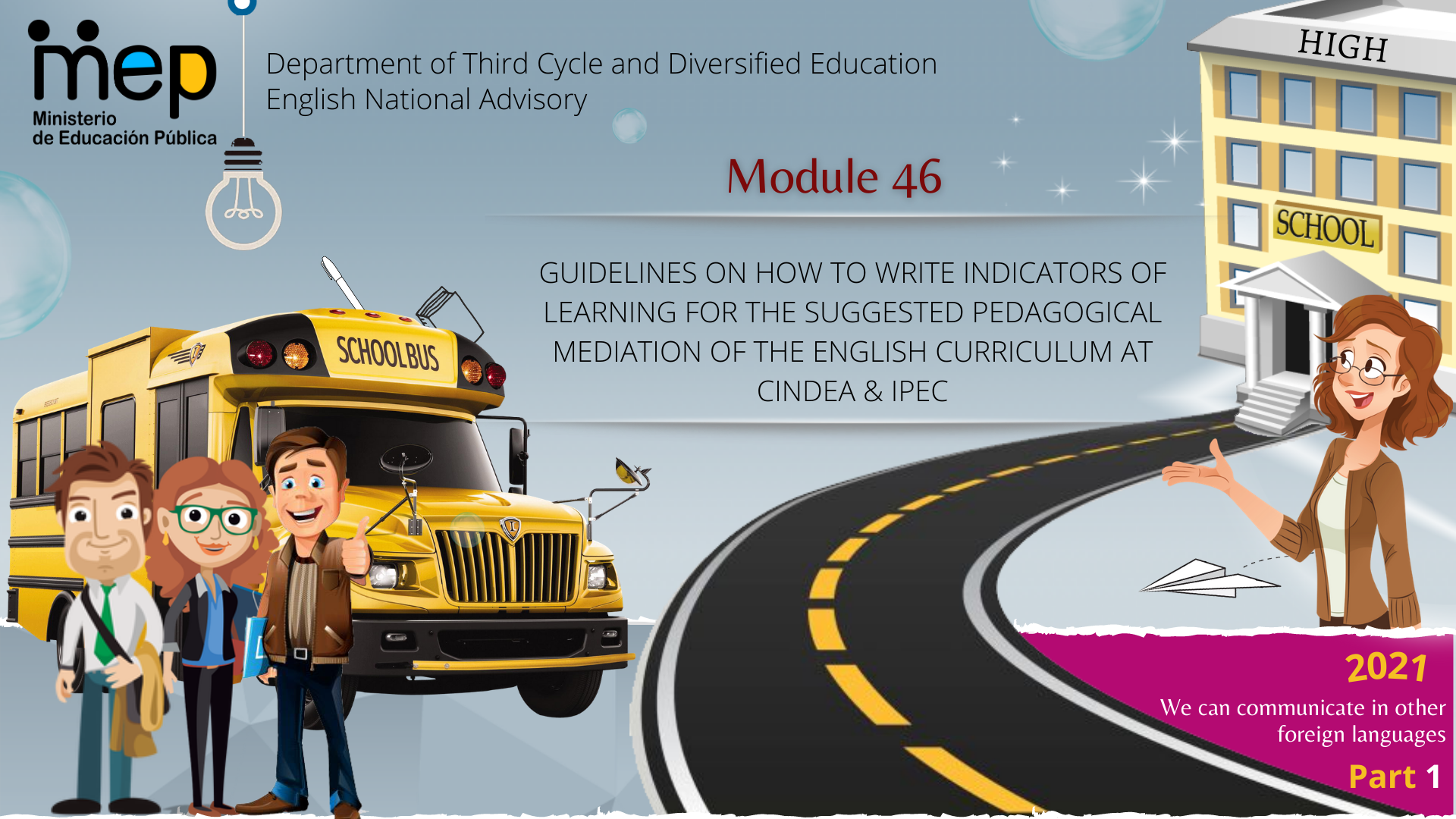 AutoridadesGiselle Cruz Maduro Ministro de Educación PúblicaMelania Brenes Monge Viceministra Académica de EducaciónMaría Alexandra Ulate EspinozaDirectora de la Dirección de Desarrollo CurricularRigoberto Corrales ZúñigaJefe del Departamento de Tercer Ciclo y Educación Diversificada Comisión redactoraMag. Marianella Granados Sirias,Asesora Nacional de Inglés, Departamento de Tercer Ciclo y Educación DiversificadaMag. Alfredo Ortega Cordero, Asesor Nacional de Inglés, Departamento de Tercer Ciclo y Educación DiversificadaComisión validadora Diseño de portada Noelia González CascanteDirección Regional de Educación Guápiles    Table of ContentsPresentation …………………………………………………………………………………………………………………….….…4Aims of the document ……………………………………………………………………………………………………….….……4Important points to keep in mind when working with the indicators………………………………………………………….….5 Tasks and their relationship with indicators of learning ……………………………………………………………………….….6Indicators of Learning ………...............................................................................................................................................7Module 46 Indicators of Learning …………………………………………………………….………………………………...…10Indicators of Learning Level II, I Period……………………………………………….………………………..………………....14Indicators of Learning Level II, II Period ……………...……………………………………………………………..….……......18Indicators of Learning Level II, III Period ……………………………………………………………………………...…..……..25Indicators of Learning Level II, IV Period ……………………………………………………………………………………..….32Sample Rubrics for Self-Study Guides ………………………………………………………….………………………...…...…39Rubrics for Oral & Written Comprehension…………………………………….…………………..…………………….………40Rubrics for and Oral & Written Production…………………………………………..…………………………………...……….42Sample Rubrics and Performance Scale for Summative Assessment Instruments and the Assessment Promotion Strategy ……………………………………………………………………………………………………………………………...48References …………………………………………………………………………………………………………..………………53PresentationDear teachers:These guidelines intend to provide English teachers of Module 46 with important information on how effectively write indicators and create assessment instruments for their Self-Study Guides (GTA) and the assessment promotion strategy or estrategia de promoción in Spanish. It includes sample rubrics and performance scales for summative and formative assessment in oral and written comprehension and oral and written production.  All the indicators and instruments will help teachers to measure the goals and the three learnings (Learn to Know, Learn to Do, Learn to Be and Live in Community) set in the new English curriculum when designing tasks.  As a result, learners can achieve the expected level of performance in the target language according to the CEFR. We believe that you know your students best and therefore we encourage you to adapt and contextualize what you find here so that it responds to the needs of your learners. Aims of this document: To give teachers a brief explanation on how to write indicators of learning for planning their Self-Study Guides (GTA in Spanish).To recommend a list of suggested indicators of learning per unit and linguistic competence according to the CEFR levels for Module 46. To offer some sample rubrics for the Self-Study Guides and sample rubrics and Performance Scales for Summative Assessment and Formative Assessment Instruments.   Best,English Secondary National AdvisorsImportant points to keep in mind when working with the indicators.The CEFR defines communication as a social act, where learners are social agents, developing a range of general and specific communicative language competences, moving from learning about the language to learning to communicate in the language in active, spontaneous, and authentic language interaction. Most of the tasks to be accomplished have a meaningful communication objective, for example, solving a problem in a given scenario. The CEFR defines competences as “the sum of knowledge, skills and characteristics that allow a person to perform actions in society.” (p.9).They are comprised of general and specific competences as shown in the following graphic organizer. General competences consist of knowledge, skills, and abilities to learn and existential competence that are not language-specific, but learners use them when performing all kinds of actions including language activities.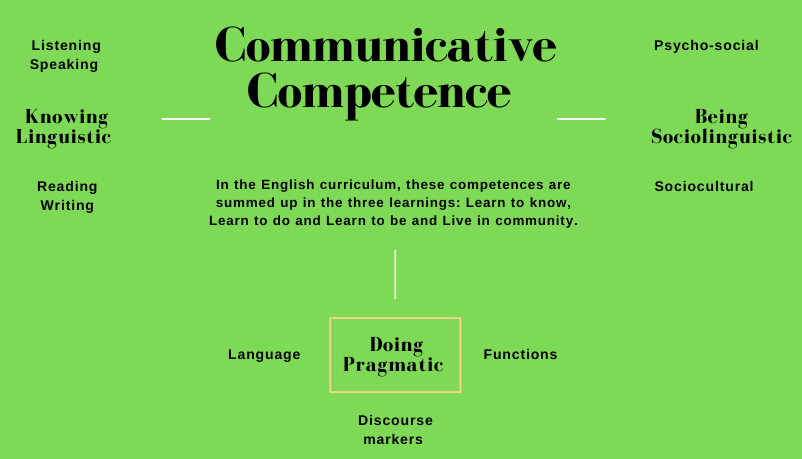 Tasks and their relationship with indicators of learning When working with the Action–Oriented Approach (AOA), teachers need to design tasks that reflect the interests, abilities, and learning styles of their students for each linguistic competence or when integrating two of them. These tasks must have a variety of authentic texts and models of language (e.g., music, video clips, stories and news media). In regard to the indicators of learning, they are used to assess the tasks proposed during the pedagogical mediation process. Indicators of learning are strictly related to the task achievement, and they help to provide specific and timely descriptive feedback to students. What is a task?What are the task features?Task Sample Simple Action- Oriented TaskComplex Action- Oriented Task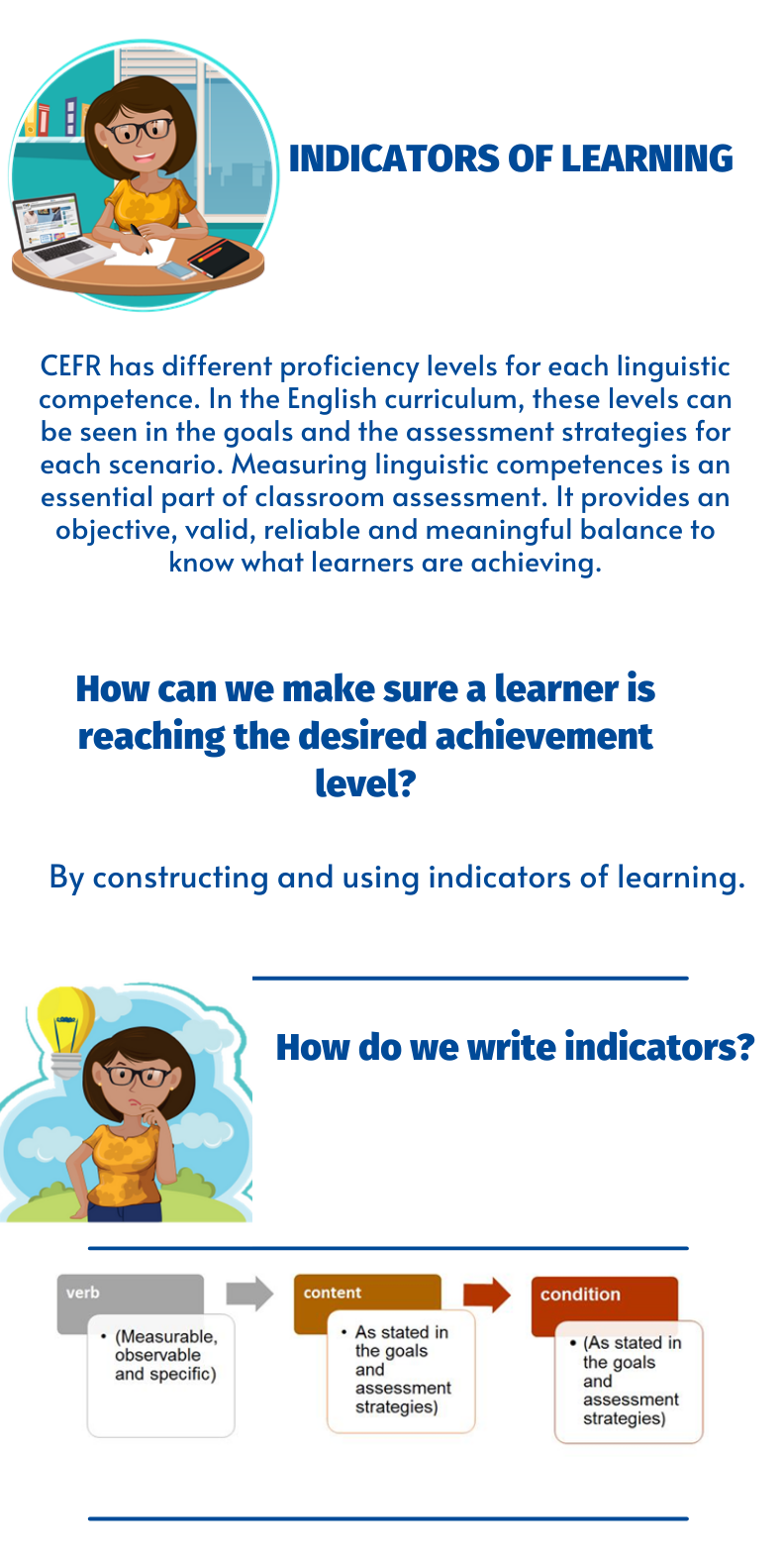 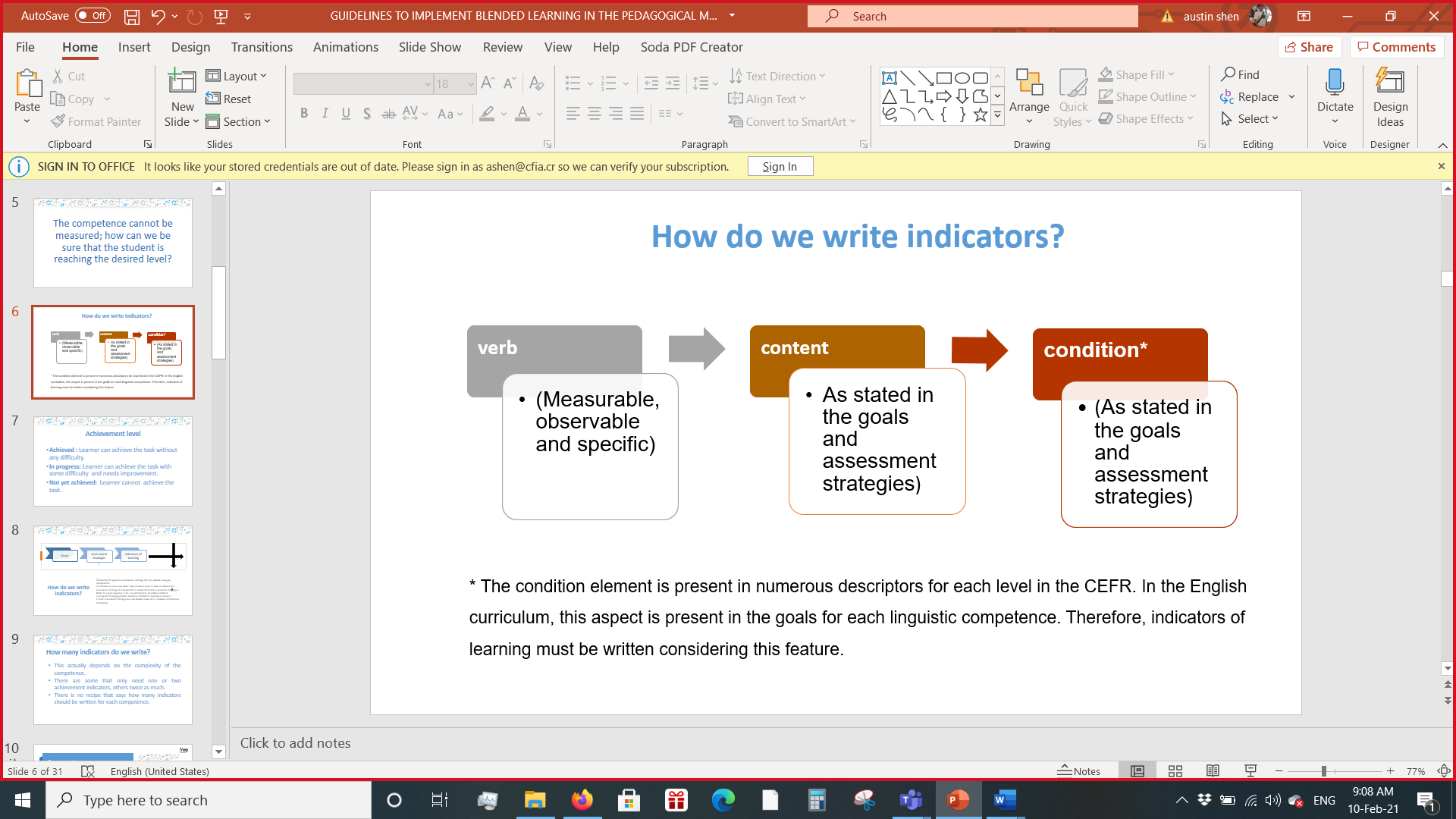 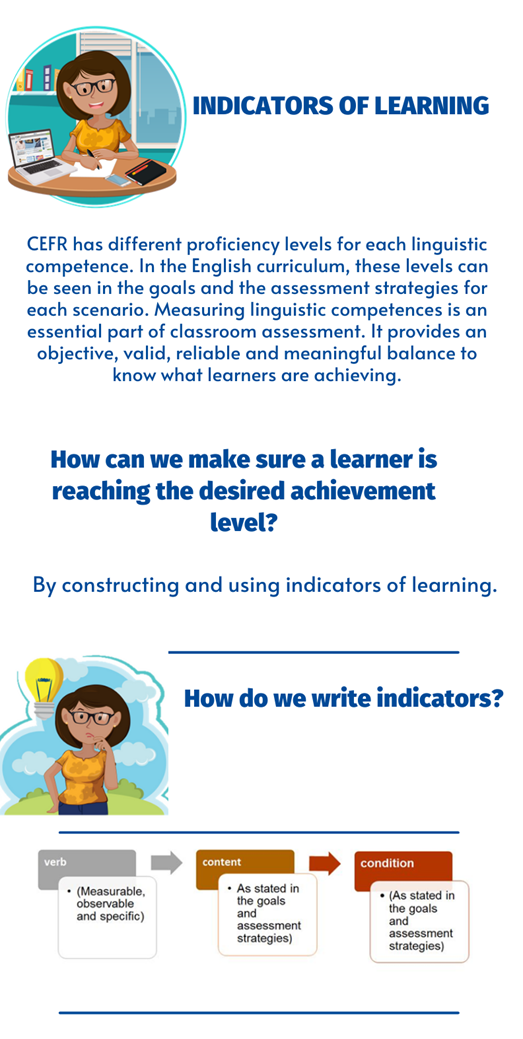 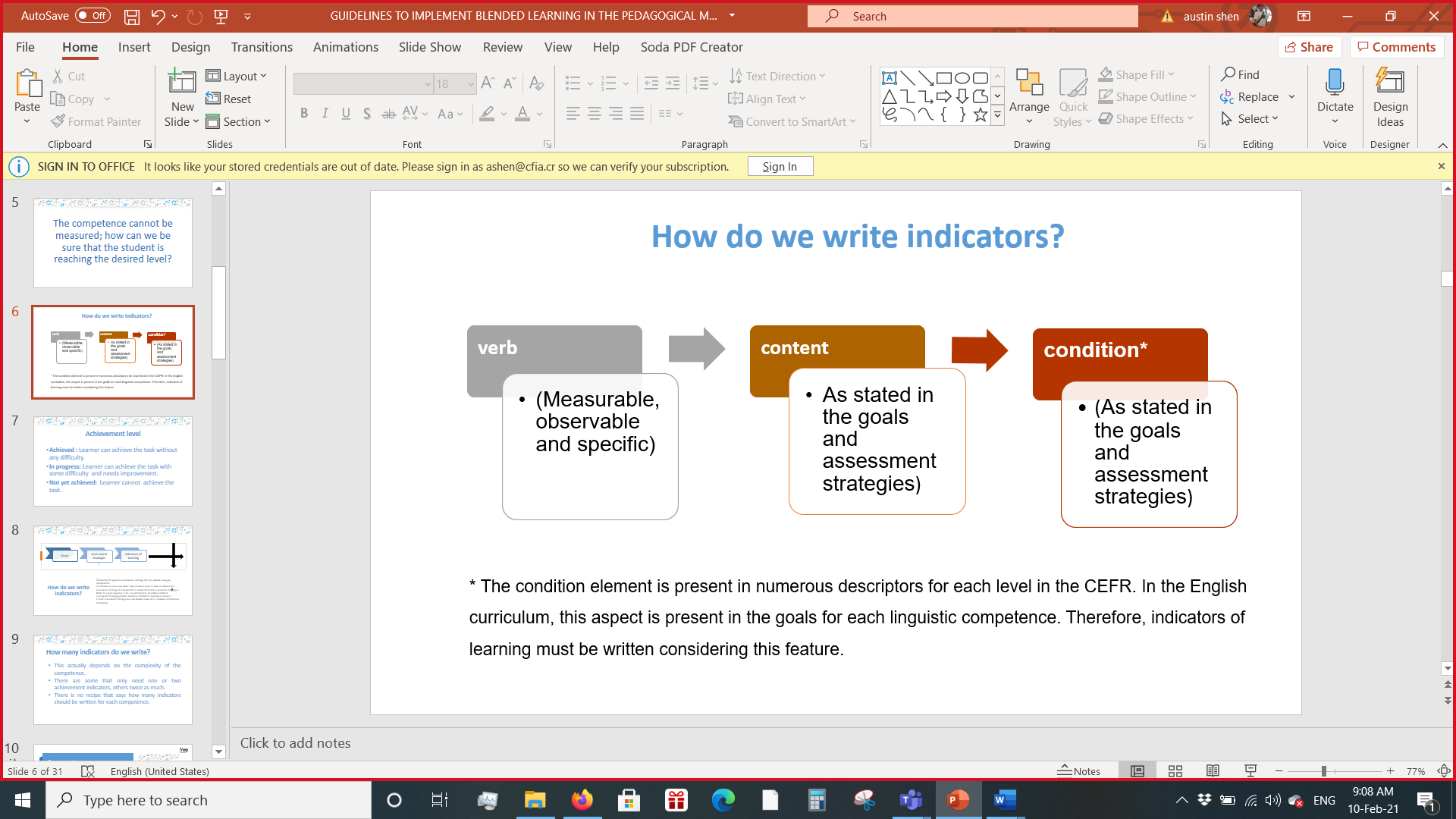 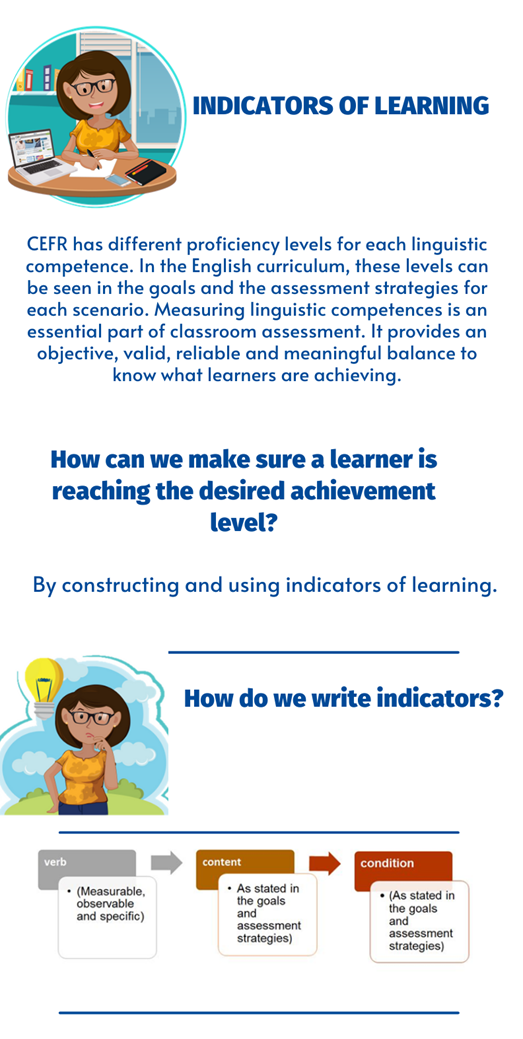 .   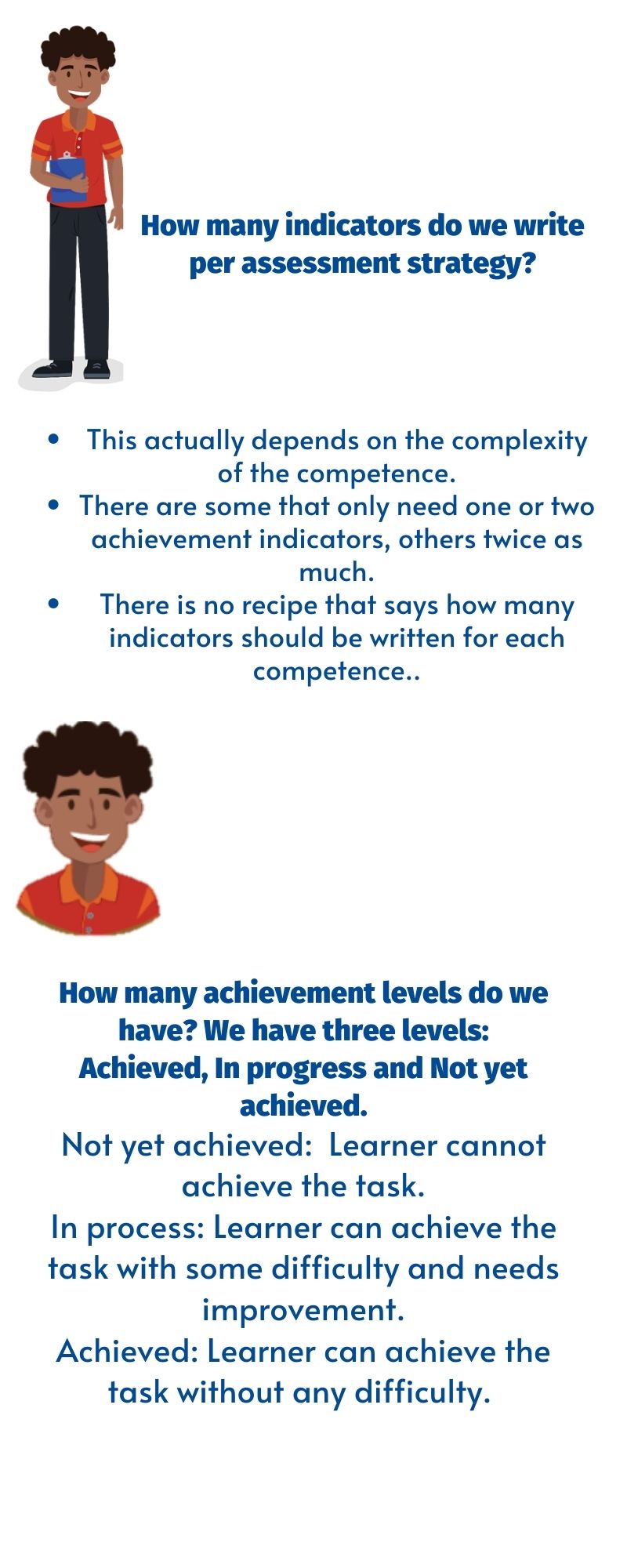 Module 46 Indicators of LearningThe English curriculum and the teachers’ guides provide student-can-do descriptors called goals, accompanied by assessment strategies.  These assessment strategies are evidence that a teacher can record to show that students are achieving the unit goals.  As classroom teachers, however, we do not simply assess students´ progress.  We must guide students step by step through activities that enable them to reach their goals.  This document breaks each assessment strategy down into a number of indicators of learning. They are the steps that learners follow to achieve the goals. Indicators of learning have the following characteristics: measurable, observable and specific. 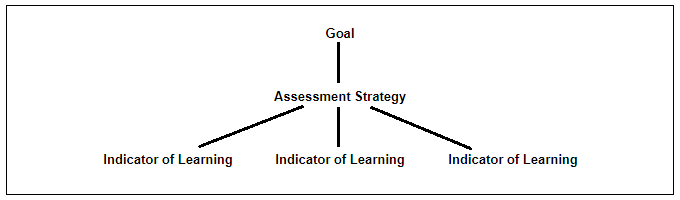 How to use this document:1) Identify the goal and assessment strategy that you will be using. Remember, a goal is a can- do performance descriptor while an assessment strategy provides evidence of learner’s learning outcomes.2) Consider the steps or indicators learners need to follow to achieve each assessment strategy. It is important to clarify that each assessment strategy is linked to a goal. See the example below:3) Find the unit and assessment strategy in this document and consult the list of indicators of learning to check your own work.4) While teaching (Oral Comprehension, Written Comprehension, Oral Production, Written Production), guide students to accomplish each of the indicators of learning along the way to achieving the goals and assessment strategies.  Remember that there should be a connection between the assessment strategies, indicators of learning, and pedagogical mediation for each competence.5) Use indicators of learning throughout each unit to monitor students’ progress and make the corresponding mediation changes if necessary.Important considerations: Indicators of learning are organized by unit, then by assessment strategy.It is important to take into account the corresponding level of difficulty of the assessment strategy when writing the indicators.In some of the indicators proposed, teachers have to include the content of those indicators. To do that, they will complete the idea after the word “about”. For example: “Identifies facts in clearly drafted print materials about leisure activities”.In most of the cases, the indicators of learning for each assessment strategy are arranged in a suggested order for students to perform them appropriately.It is always necessary to use an indicator of learning, such as the one suggested in this document.  As educators, teachers must use their own professional judgement to identify the steps their students most need to take to achieve the learning goals and that is reflected in the pedagogical mediation.During the face- to- face and/or distance pedagogical mediation process, and therefore, at the end of each self-study guide, the teacher will use the indicators of learning to create instruments (rubrics and /or performance scales) to assess students’ achievement level.The mediation activities in the self-study guides must be coherent with the indicators of learning to be included in the corresponding achievement rubric.Remember that the Pre-teaching Stage must not consider indicators of learning. They are strictly related to the suggested mediation sequence for each linguistic competence. Every step of the suggested mediation in the self-study guides must match with the indicators that are necessary to achieve the corresponding assessment strategy and learning goal for each linguistic competence.Most of the tasks suggested in the teacher´s guide match the indicators of learning because they follow the mediation proposed for each competence. If you use the tasks proposed in the teacher’s guide for planning your self -study guides, make sure these tasks match with the steps proposed to mediate each competence and consequently the self-assessment section. When revising the activities in the teacher’s guide or any other resource to plan your lessons, consider that you can follow the steps below as suggested by the Institute of Collaborative Learning:  Select the activity and leave it as it is.Adapt it or change it somehow.Reject it. Choose not to use itSupplement it. Enrich the activity with extra material to make it more appropriate.  Propuesta elaborada por: Marianella Granados Sirias y Alfredo Ortega Cordero. Asesores Nacionales de Inglés. Departamento de Tercer Ciclo y Educación Diversificada. Dirección de Desarrollo Curricular con colaboración de Jason Steelman. Response Volunteer. Peace Corps Costa RicaPropuesta elaborada por: Marianella Granados Sirias y Alfredo Ortega Cordero. Asesores Nacionales de Inglés. Departamento de Tercer Ciclo y Educación Diversificada. Dirección de Desarrollo Curricular con colaboración de Jason Steelman. Response Volunteer. Peace Corps Costa RicaPropuesta elaborada por: Marianella Granados Sirias y Alfredo Ortega Cordero. Asesores Nacionales de Inglés. Departamento de Tercer Ciclo y Educación Diversificada. Dirección de Desarrollo Curricular con colaboración de Jason Steelman. Response Volunteer. Peace Corps Costa RicaPropuesta elaborada por: Marianella Granados Sirias y Alfredo Ortega Cordero. Asesores Nacionales de Inglés. Departamento de Tercer Ciclo y Educación Diversificada. Dirección de Desarrollo Curricular con colaboración de Jason Steelman. Response Volunteer. Peace Corps Costa RicaPropuesta elaborada por: Marianella Granados Sirias y Alfredo Ortega Cordero. Asesores Nacionales de Inglés. Departamento de Tercer Ciclo y Educación Diversificada. Dirección de Desarrollo Curricular con colaboración de Jason Steelman. Response Volunteer. Peace Corps Costa Rica.Propuesta elaborada por: Marianella Granados Sirias y Alfredo Ortega Cordero. Asesores Nacionales de Inglés. Departamento de Tercer Ciclo y Educación Diversificada. Dirección de Desarrollo Curricular con colaboración de Jason Steelman. Response Volunteer. Peace Corps Costa Rica.Propuesta elaborada por: Marianella Granados Sirias y Alfredo Ortega Cordero. Asesores Nacionales de Inglés. Departamento de Tercer Ciclo y Educación Diversificada. Dirección de Desarrollo Curricular con colaboración de Jason Steelman. Response Volunteer. Peace Corps Costa RicaPropuesta elaborada por: Marianella Granados Sirias y Alfredo Ortega Cordero. Asesores Nacionales de Inglés. Departamento de Tercer Ciclo y Educación Diversificada. Dirección de Desarrollo Curricular con colaboración de Jason Steelman. Response Volunteer. Peace Corps Costa Rica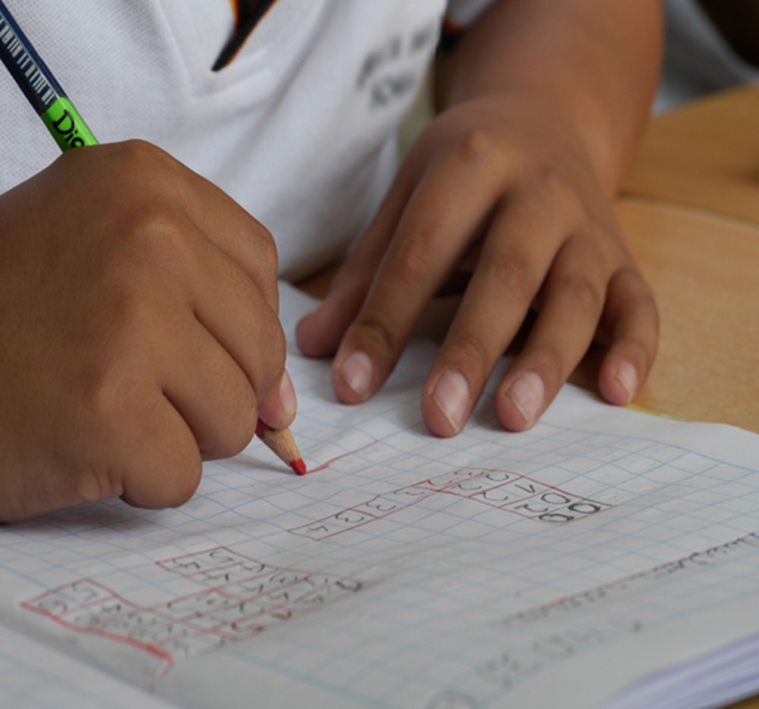 Propuesta elaborada por: Marianella Granados Sirias, Alfredo Ortega Cordero Asesores Nacionales de Inglés. Departamento de Tercer Ciclo y Educación Diversificada. Dirección de Desarrollo Curricular con colaboración de Sandra Araya Acuña, Juan Solano Navarro. Asesores Regionales de Inglés. * Notice that indicators R.4.2.1 and R.4.2.2 are subdivided from R.4.2, same case with R.4.4.1 and R.4.4.2.Propuesta elaborada por: Marianella Granados Sirias, Alfredo Ortega Cordero Asesores Nacionales de Inglés. Departamento de Tercer Ciclo y Educación Diversificada. Dirección de Desarrollo Curricular con colaboración de Sandra Araya Acuña, Juan Solano Navarro. Asesores Regionales de Inglés. * Notice that the assessment strategy, that includes indicators for asking and answering, must be separated subdividing the indicator. Besides, the indicators in green were constructed to measure overall achievement in aspects related to pronunciation, fluency and sociolinguistic appropriateness. They must be present in all instruments related to Spoken Interaction, Spoken production and Written as required.  Propuesta elaborada por: Marianella Granados Sirias, Alfredo Ortega Cordero Asesores Nacionales de Inglés. Departamento de Tercer Ciclo y Educación Diversificada. Dirección de Desarrollo Curricular con colaboración de Sandra Araya Acuña, Juan Solano Navarro. Asesores Regionales de Inglés. * Notice that the assessment strategy, that includes indicators for asking and answering, must be separated subdividing the indicator. Besides, the indicators in green were constructed to measure overall achievement in aspects related to pronunciation, fluency and sociolinguistic appropriateness. They must be present in all instruments related to Spoken Interaction, Spoken production and Written Production as required.  Propuesta elaborada por: Marianella Granados Sirias, Alfredo Ortega Cordero Asesores Nacionales de Inglés. Departamento de Tercer Ciclo y Educación Diversificada. Dirección de Desarrollo Curricular con colaboración de Sandra Araya Acuña, Juan Solano Navarro. Asesores Regionales de Inglés. * The indicators in green were constructed to measure overall achievement in aspects related to pronunciation, fluency and sociolinguistic appropriateness. They must be present in all instruments related to Spoken Interaction, Spoken production and Written Production as required.  Propuesta elaborada por: Marianella Granados Sirias, Alfredo Ortega Cordero Asesores Nacionales de Inglés. Departamento de Tercer Ciclo y Educación Diversificada. Dirección de Desarrollo Curricular con colaboración de Sandra Araya Acuña, Juan Solano Navarro. Asesores Regionales de Inglés. * Notice that Indicator   W2.2.1 comes from Indicator W2.2, and that W2.2.1, W2.2.2, and W2.2.3 are subdivided from Indicator W2.2. The indicators in green were constructed to measure overall achievement in aspects related to pronunciation, fluency and sociolinguistic appropriateness. They must be present in all instruments related to Spoken Interaction, Spoken production and Written Production as required.  Propuesta elaborada por: Marianella Granados Sirias, Alfredo Ortega Cordero Asesores Nacionales de Inglés. Departamento de Tercer Ciclo y Educación Diversificada. Dirección de Desarrollo Curricular con colaboración de Sandra Araya Acuña, Juan Solano Navarro. Asesores Regionales de Inglés.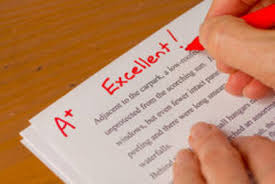 Propuesta elaborada por: Sandra Araya Acuña, Juan Solano Navarro. Asesores Regionales de Inglés y validada  por Marianella Granados Sirias, Alfredo Ortega Cordero Asesores Nacionales de Inglés. Departamento de Tercer Ciclo y Educación Diversificada. Dirección de Desarrollo Curricular.*The indicators related to pronunciation, fluency and sociolinguistic appropriateness were constructed to measure overall achievement. They must be present in all instruments related to Spoken Interaction and Spoken production as required.  Propuesta elaborada por: Marianella Granados Sirias y Alfredo Ortega Cordero. Asesores Nacionales de Inglés. Departamento de Tercer Ciclo y Educación Diversificada. Dirección de Desarrollo Curricular, 2021.References Curriculum Services Canada, A Guide to Reflective Practice for Core French Teachers, The Action-Oriented Approach. Module 3. Ministry of Education and the Government of Canada through the Department of Canadian Heritage.Common European Framework of Reference for Languages: Learning, Teaching, Assessment (2003). Cambridge, U.K.: Press Syndicate of the University of Cambridge.Common European Framework of Reference for Languages: Learning, Teaching, Assessment (2018). Cambridge, U.K.: Press Syndicate of the University of Cambridge.Frade, L.  (2009) Desarrollo de Competencias en Educación. Inteligencia Educativa. 2 edición (295-402)   Ministerio de Educación Pública (2021).  Lineamientos técnicos para el proceso de evaluación, curso lectivo 2021. San José, Costa Rica: MEP.Ministerio de Educación Pública (2021).  Mediación Pedagógica para la Educación Combinada, curso lectivo 2021. San José, Costa Rica: MEP.Ministerio de Educación Pública (2016). Programa de Estudio de Inglés Tercer Ciclo y Educación Diversificada Académico. San José, Costa Rica: MEP.Ministerio de Educación Pública (2017). Programa de Estudio de Inglés Plan de Estudios Liceo Bilingüe Secciones Bilingües español –Inglés Tercer Ciclo.  San José, Costa Rica: MEP.Ministerio de Educación Pública (2020). Programa de Estudio de Inglés Plan de Estudios Liceo Bilingüe Secciones Bilingües español –Inglés Educación Diversificada.  San José, Costa Rica: MEP.https://www.orientacionandujar.es/2016/11/06/taxonomia-robert-marzano-verbos-recomendados-indicadores-niveles-cognitivos/Séptimo año Ezequiel Rojas Gutiérrez Diana Sanchún OrozcoAsesor Regional  DRE San José Central        Asesora Regional  DRE Nicoya Octavo año Sandra Araya Acuña Juan Solano NavarroAsesora Regional DRE Guápiles    Asesor Regional DRE Sarapiquí  Noveno año Ronald Vargas Chavarria Yazmin Mayorga Leal Asesor Regional  DRE AlajuelaAsesora Regional DRE Santa CruzDécimo año Randall Centeno Hernández  Shirley Rojas LeivaAsesor Regional DRE San José Norte Asesora Regional DRE Norte -NorteUndécimo año Carmen Jiménez Vásquez Freddy Garita González Asesora Regional DRE AguirreAsesor Regional DRE Grande de Térraba   Task featuresTask featuresTask featuresSimple(Looking for special events in town) Complex(Planning a weekend with friends)Authentic situationsIndividually  and /or peersWhen will this task happen in real life?What is the task purpose?What will be accomplished?Authentic situationAuthentic situationAuthentic situationAssessment StrategyWhen would this task occur in real life?What is the task purpose? What will be accomplished?SI.1. asks and tells others his/her desires about shopping prices, size and where to get things. Buying things at a convenience store.Good morning! Can you help me? Where can I get a bottle of water?Authentic situationAuthentic situationAuthentic situationAssessment StrategyWhen would this task occur in real life?What is the task purpose? What will be accomplished?SI.1. asks and tells others his/her desires about shopping prices, size and where to get things. Buying things at a convenience store.You are driving to Liberia city for a family vacation, and you stop for gas on the way. Go into a convenience store and buy supplies for the journey. Ask the sales assistant for help finding these items. Discuss price, quantity, payment options. GoalAssessment StrategyIndicators of LearningL.2. Understand classroom language.L.2. discriminates classroom language within oral utterances.L2.1 Gets the gist of short conversations related to classroom language.L2.2 Distinguish basic classroom expressions related to classroom language, from aural/oral stimulus.II Level I Period Here I am!II Level I Period Here I am!II Level I Period Here I am!Assessment StrategiesIndicators of LearningIndicators of LearningL.1. identifies basic greetings, farewells and common expressions of politeness.L1.1Identifies basic greeting from an aural/oral stimulus.L.1. identifies basic greetings, farewells and common expressions of politeness.L1.2Identifies basic farewells from an aural/oral stimulus.L.2. discriminates classroom language within oral utterances.L2.1Gets the gist of short conversations.L.2. discriminates classroom language within oral utterances.L2.2Distinguishes basic classroom expressions related to classroom language, from aural/oral stimulus.L.3. recognizes simple personal questions when they hear them.L.3.1Recognizes simple personal information questions from aural/oral stimulus.R.1. identifies brief, simple instructions if encountered in similar form. R.1Identifies brief, simple instructions if encountered in similar form. R.2. discriminates English language sounds.R2.1Discriminates English language sounds.SI.1. spells out words.SI.1.1Spells out words correctly.R.3. recognizes some expressions and the main information about text (heard or read) with instructional support. R3.1Recognizes the topic in texts about the family or short biographies. R.3. recognizes some expressions and the main information about text (heard or read) with instructional support. R3.2Identifies some expressions in texts about the family or short biographies.R.3. recognizes some expressions and the main information about text (heard or read) with instructional support. R3.3Distinguishes main information in texts about the family or short biographies.SI.2. uses basic greeting and leave-taking expressions, farewell, and politeness and basic classroom language.SI.2.1Uses basic greetings appropriately, orally.SI.2. uses basic greeting and leave-taking expressions, farewell, and politeness and basic classroom language.SI.2.2Uses basic farewells appropriately, orally.SI.3. asks personal information to others.SI.3.1Asks personal information questions.SP.1. introduces him/herself providing personal informationSP.1.1Selects the appropriate information and visuals to give a presentation about him/herself.SP.1. introduces him/herself providing personal informationSP.1.2Organizes the information and visuals to give a presentation about him/herself.SP.1. introduces him/herself providing personal informationSP.1.3Makes sentences with the information and the appropriate linkers or connecting words to give a well-organized presentation about him/herself following the sentence frames. SP.1. introduces him/herself providing personal informationSP.1.4Gives a well-organized presentation about him/herself.SP.2. describes his/her family simply.SP2.1Selects the appropriate information to describe his/her family.SP.2. describes his/her family simply.SP2.2Organizes the information and resources to describe his/her family.SP.2. describes his/her family simply.SP2.3Describes his/her family using sentence frames.W.1. writes labels on familiar objects in a picture or diagram.W.1.1Writes labels on familiar objects in a picture or diagram.W.2. writes straightforward information about him/herself in short sentences.W.2.1Prewrites ideas about him/herself.W.2. writes straightforward information about him/herself in short sentences.W.2.2Drafts sentences about him/herself by using sentence frames and the appropriate linkers or connecting words.W.2. writes straightforward information about him/herself in short sentences.W.2.3Revises the sentences by paying attention to checking written sentences to look for mistakes related to subject-verb agreement, capitalization, spelling, and basic punctuation) and content.W.2. writes straightforward information about him/herself in short sentences.W.2.4Edits the sentences by correcting the mistakes before publishing them.II Level I Period Enjoying LifeII Level I Period Enjoying LifeII Level I Period Enjoying LifeAssessment StrategiesIndicators of LearningIndicators of LearningL1. identifies the sound of words heard in context.L1.1Identifies the sound of words heard in context.L2. distinguishes simple phrases about daily routines, eating habits, hobbies and hanging out activities.L2.1Distinguishes simple phrases about daily routines, eating habits, hobbies and hanging out activities. R.1. recognizes by manipulating English language sounds using knowledge in phonics, syllabification and word parts.R1.1Recognizes sounds in words.   R.1. recognizes by manipulating English language sounds using knowledge in phonics, syllabification and word parts.R1.2Articulates the sounds.  R.1. recognizes by manipulating English language sounds using knowledge in phonics, syllabification and word parts.R1.3Produces sentences in an oral or written form. R.2. recognizes the main information on posters, brochures, signs, and invitations.R2.1Recognizes the topic on posters, brochures, signs, and invitations.  R.2. recognizes the main information on posters, brochures, signs, and invitations.R2.2Identifies facts on posters, brochures, signs, and invitations. .R.2. recognizes the main information on posters, brochures, signs, and invitations.R2.3Recognizes the main information on posters, brochures, signs, and invitations. R.3. distinguishes brief, simple instructions and some expressions if encountered previously in the same or similar form.R3.1Identifies the imperative construction. R.3. distinguishes brief, simple instructions and some expressions if encountered previously in the same or similar form.R3.2.Identifies key words.R.3. distinguishes brief, simple instructions and some expressions if encountered previously in the same or similar form.R3.3Differentiates the instruction SI.1. asks and answers in a predictable pattern simple questions about daily routines, eating habits, hobbies and hanging out activities if the other person speaks slowly and clearly.SI.1.1Uses yes/no and wh-questions about daily routines, eating habits, hobbies and hanging out activities.SI.1. asks and answers in a predictable pattern simple questions about daily routines, eating habits, hobbies and hanging out activities if the other person speaks slowly and clearly.SI.1.2Uses correct question structure to ask about daily routines, eating habits, hobbies and hanging out activitiesSI.1. asks and answers in a predictable pattern simple questions about daily routines, eating habits, hobbies and hanging out activities if the other person speaks slowly and clearly.SI.1.3Makes complete sentences to answer what is being asked.SI.2. expresses when he /she does not understand.SI.2.1Uses survival language to express lack of understanding. Ex. I don’t understand. Can you repeat again, please? S.P.1. describes how he/she enjoys life by using simple standard expressions.SP1.1Selects the appropriate information to describe how he or she enjoys life. S.P.1. describes how he/she enjoys life by using simple standard expressions.SP1.2Makes sentences by using sentence frames and the appropriate linkers or connecting words to describe how he or she enjoys life.S.P.1. describes how he/she enjoys life by using simple standard expressions.SP1.3Describes how he or she enjoys life orally. W1. writes labels on familiar objects in a picture or diagram.W1.1Writes labels on familiar objects in a picture or diagram. W2. writes straightforward information about themselves in short simple sentences or provides that information on a questionnaire.W2.1Prewrites ideas about themselves. W2. writes straightforward information about themselves in short simple sentences or provides that information on a questionnaire.W2.2Drafts sentences about themselves by using sentence frames and the appropriate linkers or connecting words.  W2. writes straightforward information about themselves in short simple sentences or provides that information on a questionnaire.W2.3Revises the sentences by paying attention to checking written sentences to look for mistakes related to subject-verb agreement, capitalization, spelling, and basic punctuation) and content. W2. writes straightforward information about themselves in short simple sentences or provides that information on a questionnaire.W2.4Edits the sentences in the questionnaire by correcting the mistakes before publishing them. II Level I Period Scenario:  Getting Back to NatureII Level I Period Scenario:  Getting Back to NatureII Level I Period Scenario:  Getting Back to NatureAssessment Strategies Indicators of LearningIndicators of LearningAssessment Strategies Indicators of LearningIndicators of LearningL.1. identifies instructions for games and follows teacher or students’ modeling of the activity.L1.1Identifies the instruction for games L.1. identifies instructions for games and follows teacher or students’ modeling of the activity.L1.2Recognizes teacher’s or student’s instructions for games.L.2. recognizes some isolated vocabulary, terms, and main ideas from specific subject areas.L2.1Identifies the topic in oral advertisements or conversations. L.2. recognizes some isolated vocabulary, terms, and main ideas from specific subject areas.L2.2Recognizes key words/phrases in oral advertisements or conversations. L.2. recognizes some isolated vocabulary, terms, and main ideas from specific subject areas.L2.3Distinguishes important information in oral advertisements or conversations. L.3. recognizes specific information about natural beauties and wonders.L3.1Identifies the topic in oral texts about natural beauties and wonders.L.3. recognizes specific information about natural beauties and wonders.L3.2Recognizes key words in oral texts about natural beauties and wonders.L.3. recognizes specific information about natural beauties and wonders.L3.3Distinguishes important information in texts about natural beauties and wonders. R.1. identifies English language sounds using knowledge in phonics, syllabification and word parts.R1.1Recognizes sounds in words.   R.1. identifies English language sounds using knowledge in phonics, syllabification and word parts.R1.2Articulates the sounds.  R.1. identifies English language sounds using knowledge in phonics, syllabification and word parts.R1.3Produces sentences in an oral or written form. R.2. identifies key words related to nature in texts.R2.1Recognizes key words meanings related to nature in texts. R.2. identifies key words related to nature in texts.R2.2Identifies key words related to nature to use them in context.  R.3. recognizes main ideas in texts.R3.1Recognizes the topic in texts about natural beauties and wonders. R.3. recognizes main ideas in texts.R3.2Identifies facts in texts about natural beauties and wonders.R.3. recognizes main ideas in texts.R3.3Distinguishes most important ideas/information in texts about natural beauties and wonders.R.4. recognizes specific details in texts accompanied by illustrations.R4.1Identifies the topic in texts related natural beauties and wonders.R.4. recognizes specific details in texts accompanied by illustrations.R4.2Identifies main ideas in texts related natural beauties and wonders.R.4. recognizes specific details in texts accompanied by illustrations.R4.3Extracts most relevant details in texts related natural beauties and wonders.SI.1. talks about tours and plans briefly.SI1.1Identifies the tour or place to visit by using sentence frames. SI.1. talks about tours and plans briefly.SI1.2Describes what people can see or do during the tour.SI.1. talks about tours and plans briefly.SI1.3Talks about his/her plan of activities to do during the tour.  SI.2. asks somebody to repeat what he or she said more slowly.SI.2.1 Uses survival language to ask for repetition. Ex. Can you repeat, please? SI.3. asks people for information related to places, tours and plans.SI3.1Uses yes/no questions to ask for places, tours and plans.SI.3. asks people for information related to places, tours and plans.SI3.2Uses wh- questions to get information about places, tours and plans. SP.1. provides basic information about favorite natural beauties in the country and wonders all over the world.SP1.1Identifies a natural beauty.SP.1. provides basic information about favorite natural beauties in the country and wonders all over the world.SP1.2Provides information about the national beauty by using sentence frames, key words and the appropriate linkers or connecting words.SP.2. describes what he/she likes about places and traveling plans.SP2.1Selects the appropriate information to describe a place or a tour you like the most. SP.2. describes what he/she likes about places and traveling plans.SP2.2Organizes the information and resources to describe a place or a tour by using sentence frames and the appropriate linkers or connecting words. SP.2. describes what he/she likes about places and traveling plans.SP2.3Describes location, transportation, activities, prices and any other important information of different places and tours.W.1. completes gapped sentences using a word list of familiar words.W1.1Completes sentences by using the appropriate word according to the context.  W2. writes simple descriptions on traveling places and making plans, checking written sentences to look for mistakes (e.g., subject-verb agreement, capitalization, spelling, and basic punctuation).W2.1Prewrites ideas for a description about a place, tour or plan using sentence frames. W2. writes simple descriptions on traveling places and making plans, checking written sentences to look for mistakes (e.g., subject-verb agreement, capitalization, spelling, and basic punctuation).W2.2Drafts a description about a place, tour or plan using the appropriate linkers or connecting words.W2. writes simple descriptions on traveling places and making plans, checking written sentences to look for mistakes (e.g., subject-verb agreement, capitalization, spelling, and basic punctuation).W2.3Revises the descriptions by paying attention to checking written sentences to look for mistakes related to subject-verb agreement, capitalization, spelling, and basic punctuation) and content.  W2. writes simple descriptions on traveling places and making plans, checking written sentences to look for mistakes (e.g., subject-verb agreement, capitalization, spelling, and basic punctuation).W2.4Edits the description by correcting the mistakes before publishing it. II Level I Period Checking Things Off a Shopping ListII Level I Period Checking Things Off a Shopping ListII Level I Period Checking Things Off a Shopping ListAssessment Strategies Indicators of LearningIndicators of LearningL.1. identifies specific information when communicated to directly, provided something is already known about the subject, and when the speech is accompanied by pictures or drawings.L.1.1Identifies the topic in conversations about shopping for groceries and clothing accompanied by pictures or drawings.L.1. identifies specific information when communicated to directly, provided something is already known about the subject, and when the speech is accompanied by pictures or drawings.L.1.2Distinguishes specific information in conversations about shopping for groceries and clothing accompanied by pictures or drawings.L.2. recognizes what is being said about shopping for groceries and clothing.L.2.1Identifies the topic of what is being said about shopping for groceries and clothing.L.2. recognizes what is being said about shopping for groceries and clothing.L.2.2Distinguishes specific information about shopping for groceries and clothing.L.3. recognizes most of a story when read slowly and accompanied by pictures.L.3.1Identifies the setting of a story when read slowly and accompanied by pictures.L.3. recognizes most of a story when read slowly and accompanied by pictures.L.3.2Identifies the characters of a story when read slowly and accompanied by pictures.L.3. recognizes most of a story when read slowly and accompanied by pictures.L.3.3Distinguishes a problem of a story when read slowly and accompanied by pictures.L.3. recognizes most of a story when read slowly and accompanied by pictures.L.3.4Distinguishes the ending of a story when read slowly and accompanied by pictures.R.1. identifies English-language sounds using knowledge in phonics, syllabification, and word parts.R1.1Recognizes sounds in words.   R.1. identifies English-language sounds using knowledge in phonics, syllabification, and word parts.R1.2Articulates the sounds.  R.1. identifies English-language sounds using knowledge in phonics, syllabification, and word parts.R1.3Produces sentences in an oral or written form. R.2. recognizes previously encountered parts of words, prefixes, and suffixes.R.2.1Identifies prefixes, and suffixes.R.2. recognizes previously encountered parts of words, prefixes, and suffixes.R.2.2Distinguishes the root word from prefixes, and suffixes.R.3. distinguishes information related to groceries and clothing in posters, ads, catalogues and everyday signs and short texts.R.3.1Identifies the topic in posters, ads, catalogues and everyday signs and short texts.R.3. distinguishes information related to groceries and clothing in posters, ads, catalogues and everyday signs and short texts.R.3.2Identifies key words in each part of the posters, ads, catalogues and everyday signs and short texts.R.3. distinguishes information related to groceries and clothing in posters, ads, catalogues and everyday signs and short texts.R.3.3Recognizes important information (price, size, quantity, and other characteristics) in each part of the in posters, ads, catalogues and everyday signs and short texts.  SI.1. asks and tells others his/her desires about shopping prices, size and where to get things.SI.1.1Uses yes/no questions and wh- questions to ask others about desires regarding shopping prices, size and where to get things.SI.1. asks and tells others his/her desires about shopping prices, size and where to get things.SI.1.2Makes complete sentences to answer what is being asked.SI.1. asks and tells others his/her desires about shopping prices, size and where to get things.SI.1.3Tells others his/her desires about shopping prices, size and where to get things.SI.2. asks somebody to speak more slowly when needed.  SI.2.1Uses survival language to ask somebody to speak more slowly when needed. Ex. Can you speak a little slower, please? / Can you speak a bit slower?SI.3. buys things in shops by pointing or other gestures that can support what he/she says.SI.3.1Identifies groceries, clothing and food at a store.SI.3. buys things in shops by pointing or other gestures that can support what he/she says.SI.3.2Asks for prices, e.g. How much is this? How much does it cost?SI.3. buys things in shops by pointing or other gestures that can support what he/she says.SI.3.3Answers questions about prices. SI.3. buys things in shops by pointing or other gestures that can support what he/she says.SI.3.4Asks for different payment options.SI.3. buys things in shops by pointing or other gestures that can support what he/she says.SI.3.5Answers questions about payment options.SI.4. uses simple numbers in everyday conversations.  (e.g. prices)SI.4.1Identifies groceries, clothing and food at a store.SI.4. uses simple numbers in everyday conversations.  (e.g. prices)SI.4.2Asks for prices, e.g. How much is this? How much does it cost?SI.4. uses simple numbers in everyday conversations.  (e.g. prices)SI.4.3Answers questions about prices. SP.1. gives basic information about shopping preferences and prices. (e.g. favorite clothing, favorite shops).SP.1.1Selects the appropriate information to give basic information about shopping preferences and prices in a presentation.SP.1. gives basic information about shopping preferences and prices. (e.g. favorite clothing, favorite shops).SP.1.2Organizes the information and resources to give basic information about shopping preferences and prices in a presentation by using sentence frames and the appropriate linkers or connecting words. SP.1. gives basic information about shopping preferences and prices. (e.g. favorite clothing, favorite shops).SP.1.3Makes sentences to give basic information about shopping preferences and prices in a presentation by using sentence frames and the appropriate linkers or connecting words.  SP.1. gives basic information about shopping preferences and prices. (e.g. favorite clothing, favorite shops).SP.1.4Describes shopping preferences and prices in a presentation.SP.2. describes shopping items using simple words and sentence frames. (For example:  their size, color, material, price). SP.2.1Selects the appropriate information to describe shopping items using simple words and sentence frames.SP.2. describes shopping items using simple words and sentence frames. (For example:  their size, color, material, price). SP.2.2Organizes the information and resources to describe shopping items by using sentence frames and the appropriate linkers or connecting words. SP.2. describes shopping items using simple words and sentence frames. (For example:  their size, color, material, price). SP.2.3Makes sentences to describe shopping items by using sentence frames and the appropriate linkers or connecting words.  SP.2. describes shopping items using simple words and sentence frames. (For example:  their size, color, material, price). SP.2.4Describes shopping items using simple words and sentence frames.W.1. writes simple descriptions of shopping lists and budget charts (e.g., I need some milk.)W.1.1Prewrites ideas for a description of shopping lists and budget charts using sentence frames. W.1. writes simple descriptions of shopping lists and budget charts (e.g., I need some milk.)W.1.2Drafts a description of shopping lists and budget charts using the appropriate linkers or connecting words.W.1. writes simple descriptions of shopping lists and budget charts (e.g., I need some milk.)W.1.3Revises the descriptions by paying attention to checking written sentences to look for mistakes related to subject-verb agreement, capitalization, spelling, and basic punctuation) and content.  W.1. writes simple descriptions of shopping lists and budget charts (e.g., I need some milk.)W.1.4Edits the description by correcting the mistakes before publishing it. W.2. writes short, simple texts about shopping at grocery stores, clothing stores and supermarkets, checking written sentences to look for mistakes (e.g., subject-verb agreement, capitalization, spelling, basic punctuation etc.).W.2.1Prewrites ideas for a short, simple text about shopping at grocery store, clothing stores and supermarkets.W.2. writes short, simple texts about shopping at grocery stores, clothing stores and supermarkets, checking written sentences to look for mistakes (e.g., subject-verb agreement, capitalization, spelling, basic punctuation etc.).W.2.2Drafts sentences for a short, simple text about shopping at grocery store, clothing stores and supermarkets using the appropriate linkers or connecting words.W.2. writes short, simple texts about shopping at grocery stores, clothing stores and supermarkets, checking written sentences to look for mistakes (e.g., subject-verb agreement, capitalization, spelling, basic punctuation etc.).W.2.3Revises a short, simple text by paying attention to checking written sentences to look for mistakes related to subject-verb agreement, capitalization, spelling, and basic punctuation) and content.  W.2. writes short, simple texts about shopping at grocery stores, clothing stores and supermarkets, checking written sentences to look for mistakes (e.g., subject-verb agreement, capitalization, spelling, basic punctuation etc.).W.2.4Edits a short, simple text by correcting the mistakes before publishing it. II Level II Period Let’s Celebrate Costa Rican Culture!II Level II Period Let’s Celebrate Costa Rican Culture!II Level II Period Let’s Celebrate Costa Rican Culture!Assessment StrategiesIndicators of LearningIndicators of LearningL.1. identifies basic phrases that denote facts about Costa Rican culture. L.1.1Identifies basic phrases that denote facts about Costa Rican culture.L.2. recognizes pieces of short information about holidays and celebrations. L.2.1Recognizes pieces of short information about holidays and celebrations.L.2. recognizes what is being said about holidays and celebrations.L.2.2Recognizes what is being said about holidays and celebrations.R.1. identifies and manipulates English language sounds using knowledge in phonics, syllabification and word parts. R1.1Recognizes sounds in words.   R.1. identifies and manipulates English language sounds using knowledge in phonics, syllabification and word parts. R1.2Articulates the sounds.  R.1. identifies and manipulates English language sounds using knowledge in phonics, syllabification and word parts. R1.3Produces sentences in an oral or written form. R.2. recognizes vocabulary and important information on basic promotional material. (e.g., date, place and activities, on poster). R.2.1Identifies the topic on basic promotional material such as posters.R.2. recognizes vocabulary and important information on basic promotional material. (e.g., date, place and activities, on poster). R.2.2Identifies key words on basic promotional material such as posters. R.2. recognizes vocabulary and important information on basic promotional material. (e.g., date, place and activities, on poster). R.2.3Distinguishes important information on basic promotional material such as posters.R.3. discriminates straightforward information, words and expressions on Costa Rican culture.R.3.1Labels pictures with words related to Costa Rican culture.R.3. discriminates straightforward information, words and expressions on Costa Rican culture.R.3.2Identifies expressions on Costa Rican culture.R.3. discriminates straightforward information, words and expressions on Costa Rican culture.R.3.3Distinguishes straightforward information on Costa Rican culture.SI.1. answers simple questions using individual words, expressions, or shortsentences. SI.1.1Uses individual words or expressions to answer yes/no questions about holidays and celebrations.SI.1. answers simple questions using individual words, expressions, or shortsentences. SI.1.2Makes short sentences to answer wh- questions about holidays and celebrations.SI.2. asks for specific information regarding holidays and celebrations. SI.2.1Uses yes/no questions to ask for specific information regarding holidays and celebrations.SI.2. asks for specific information regarding holidays and celebrations. SI.2.2Uses wh- questions to ask for specific information regarding holidays and celebrations.SI.3. interacts using basic languageSI.3.1Prepares yes/ no and wh- questions for a face-to-face interaction regarding holidays and celebrations.SI.3. interacts using basic languageSI.3.2Exchanges feelings and opinions regarding holidays and celebrations.SP.1. talks about celebrations and holidays in Costa Rica briefly. SP2.1Selects the appropriate information and illustrations to talk about celebrations and holidays in Costa Rica briefly.SP.1. talks about celebrations and holidays in Costa Rica briefly. SP2.2Organizes the information and illustrations to talk about celebrations and holidays in Costa Rica briefly.SP.1. talks about celebrations and holidays in Costa Rica briefly. SP2.3Makes sentences with the information and the appropriate linkers or connecting words about celebrations and holidays in Costa Rica.SP.1. talks about celebrations and holidays in Costa Rica briefly. SP2.4Describes celebrations and holidays in Costa Rica briefly using sentence frames and illustrations.SP.2. very simply describes how he/she celebrates holidays and special occasions and inquiries about others.SP2.1Selects the appropriate information to very simply describe how he/she celebrates holidays and special occasionsSP.2. very simply describes how he/she celebrates holidays and special occasions and inquiries about others.SP2.2Organizes the information and resources to very simply describes how he/she celebrates holidays and special occasions.SP.2. very simply describes how he/she celebrates holidays and special occasions and inquiries about others.SP2.3Makes sentences with the information and the appropriate linkers or connecting words to describe how he/she celebrates holidays and special occasions.SP.2. very simply describes how he/she celebrates holidays and special occasions and inquiries about others.SP2.4Describes how he/she celebrates holidays and special occasions using sentence frames and inquiries about others.W.1. completes gapped sentences using a word list. W.1.Identifies the appropriate words using context clues.W.1. completes gapped sentences using a word list. W.2.Fills in blanks with the appropriate words based on context clues.W.2. writes simple descriptions of holidays and celebrations.W2.1Prewrites a list of ideas for a simple description of a holiday or a celebration.W.2. writes simple descriptions of holidays and celebrations.W2.2Drafts a simple description of a holiday or a celebration using the appropriate linkers or connecting words.W.2. writes simple descriptions of holidays and celebrations.W2.3Revises the description by looking for mistakes related to subject-verb agreement, capitalization, content, spelling, basic punctuation and content.W.2. writes simple descriptions of holidays and celebrations.W2.4Edits the description by correcting mistakes related to subject-verb agreement, capitalization, spelling, content and use of commas) before publishing.W.2. writes cards for a holiday.W2.1Prewrites a list of ideas for a card to give on a holiday.W.2. writes cards for a holiday.W2.2Drafts a card to give on a holiday using the appropriate linkers or connecting words.W.2. writes cards for a holiday.W2.3Revises a card to give on a holiday by looking for mistakes related to subject-verb agreement, capitalization, content, spelling, basic punctuation and content.W.2. writes cards for a holiday.W2.4Edits a card to give on a holiday by correcting mistakes related to subject-verb agreement, capitalization, spelling, content and use of commas) before publishing.W.2. writes invitations for a celebration.W2.1Prewrites a list of ideas for an invitation.W.2. writes invitations for a celebration.W2.2Drafts an invitation using the appropriate linkers or connecting words.W.2. writes invitations for a celebration.W2.3Revises an invitation by looking for mistakes related to subject-verb agreement, capitalization, content, spelling, basic punctuation and content.W.2. writes invitations for a celebration.W2.4Edits an invitation by correcting mistakes related to subject-verb agreement, capitalization, spelling, content and use of commas) before publishing.II Level II Period Getting from Here to ThereII Level II Period Getting from Here to ThereII Level II Period Getting from Here to ThereAssessment StrategiesIndicators of LearningIndicators of LearningL.1. follows simple directions on how to get from one place to another, on foot or by public transport.L1. 1Recognizes simple directions on how to get from one place to another, on foot or by public transport. L.1. follows simple directions on how to get from one place to another, on foot or by public transport.L1. 2Distinguishes simple directions how to get from one place to another, on foot or by public transportL.2. recognizes figures given in clear announcements, for example at the airport or at a bus station.L.2.1Identifies figures given in clear announcements, for example at the airport or at a bus station.L.2. recognizes times given in clear announcements, for example at the airport or at a bus station.L.2.2Identifies times given in clear announcements, for example at the airport or at a bus station.L.3. recognizes instructions for games and follows teacher/students’ modeling of the activity.L.3.1Identifies the imperative construction of the instructions for games. L.3. recognizes instructions for games and follows teacher/students’ modeling of the activity.L.3.2Identifies key words of the instructions for games.L.3. recognizes instructions for games and follows teacher/students’ modeling of the activity.L.3.3Differentiates the instruction by following teacher/students’ modeling of the activity.L.4. recognizes the main idea of presentations related to places, goods and services.L.4.1Identifies the topic of presentations related to places, goods and services.L.4. recognizes the main idea of presentations related to places, goods and services.L.4.2Identifies facts in presentations related to places, goods and services.L.4. recognizes the main idea of presentations related to places, goods and services.L.4.3Distinguishes the most important ideas/information of presentations related to places, goods and services.R.1. labels diagrams with appropriate pieces of familiar goods and services.R1.1Labels diagrams with appropriate pieces of familiar goods and services.R.2. identifies English language sounds using knowledge in phonics, syllabification and word parts.R2.1Recognizes sounds in words.   R.2. identifies English language sounds using knowledge in phonics, syllabification and word parts.R2.2Articulates the sounds.  R.2. identifies English language sounds using knowledge in phonics, syllabification and word parts.R2.3Produces sentences in an oral or written form. R.3. recognizes familiar names of places, goods and services in short and simple texts.R3.1Identifies familiar names of places, goods and services in short and simple texts.R.4. recognizes main ideas of text when accompanied by illustrations.R4.1Recognizes the topic in short and simple texts about places, goods and services when accompanied by illustrations.R.4. recognizes main ideas of text when accompanied by illustrations.R4.2Identifies key words in texts about places, goods and services when accompanied by illustrations.R.4. recognizes main ideas of text when accompanied by illustrations.R4.3Distinguishes most important ideas/information in texts about places, goods and services when accompanied by illustrations.SI.1.1 expresses preferences about places to visit.S.1.1Plans the language and content to express preferences about places to visit. For example: My favorite place is.., I don’t like …SI.1.1 expresses preferences about places to visit.S.1.2Makes sentences to express ideas about places to visit.SI.1.1 expresses preferences about places to visit.S.1.3Expresses ideas about places to visit.SI.1 expresses preferences about ways to move around.SI.1.1Plans the language and content to express preferences about ways to move around.SI.1 expresses preferences about ways to move around.SI.1.1.2Makes sentences to express ideas ways to move around.SI.1 expresses preferences about ways to move around.SI.1.1.3Expresses ideas ways to move around.SI.2. interacts in a simple way, asking and answering questions about places, where they are and how to get to them if they are articulated slowly and clearly.SI.2.1Uses yes/no questions to ask about places, where they are and how to get to them if they are articulated slowly and clearlySI.2. interacts in a simple way, asking and answering questions about places, where they are and how to get to them if they are articulated slowly and clearly.SI.2.2Uses correct wh- questions to ask about places, where they are and how to get to them if they are articulated slowly and clearly.SI.2. interacts in a simple way, asking and answering questions about places, where they are and how to get to them if they are articulated slowly and clearly.SI.2.3Makes complete sentences to answer what is being asked about places, where they are and how to get to them if they are articulated slowly and clearly. SP.1. uses simple words to tell where a place is and ways to get there.SP.1.1Selects the appropriate information to tell where a place is and ways to get there.SP.1. uses simple words to tell where a place is and ways to get there.SP.1.2Organizes the information and resources to tell where a place is and ways to get there.SP.1. uses simple words to tell where a place is and ways to get there.SP.1.3Tells where a place is and ways to get there.SP.2. describes places and ways to move around (towns, holiday resorts, car, plane, and bike).SP2.1Selects the appropriate information to describe places and ways to move around (towns, holiday resorts, car, plane, and bike).SP.2. describes places and ways to move around (towns, holiday resorts, car, plane, and bike).SP2.2Organizes the information and resources to describe places and ways to move around (towns, holiday resorts, car, plane, and bike).SP.2. describes places and ways to move around (towns, holiday resorts, car, plane, and bike).SP2.3Makes complete sentences to describe places and ways to move around (towns, holiday resorts, car, plane, and bike).SP.2. describes places and ways to move around (towns, holiday resorts, car, plane, and bike).SP2.4Describes places and ways to move around (towns, holiday resorts, car, plane, and bike) using sentence frames.SP.3. describes briefly weekend or holiday plans.SP3.1Selects the appropriate information to describe briefly weekend or holiday plans.SP.3. describes briefly weekend or holiday plans.SP3.2Organizes the information and resources to describe briefly weekend or holiday plans.SP.3. describes briefly weekend or holiday plans.SP3.3Makes complete sentences to describe briefly weekend or holiday plans.SP.3. describes briefly weekend or holiday plans.SP3.4Describes briefly weekend or holiday plans using sentence frames.W.1. fills in a hotel registration form with personal details.W1.1Identifies each part of the hotel registration.W.1. fills in a hotel registration form with personal details.W1.2Completes the hotel registration form with personal details.W.1. fills in a hotel registration form with personal details.W1.3Revises there isn’t any field left blank in the hotel registration form.W.1. fills in a hotel registration form with personal details.W1.4Fills in missing blanks before publishing.W.2. writes simple descriptions of places (e.g., location, direction, activities)W2.1Prewrites a list of ideas for a simple description of a place. (e.g., location, direction, activities)W.2. writes simple descriptions of places (e.g., location, direction, activities)W2.2Drafts a simple description of a place. (e.g., location, direction, activities) using the appropriate linkers or connecting words.W.2. writes simple descriptions of places (e.g., location, direction, activities)W2.3Revises the description by looking for mistakes related to subject-verb agreement, capitalization, content, spelling, basic punctuation and content.W.2. writes simple descriptions of places (e.g., location, direction, activities)W2.4Edits the description by correcting mistakes related to subject-verb agreement, capitalization, spelling, content and use of commas) before publishing.II Level II Period Scenario:    My High School…Our placeII Level II Period Scenario:    My High School…Our placeII Level II Period Scenario:    My High School…Our placeAssessment Strategies Indicators of LearningIndicators of LearningL.1. identifies others’ expressions of interests regarding school activities (e.g. likes and dislikes, indicating preferences about subjects and school activities).L1. 1Recognizes the topic in oral texts about likes and dislikes in school activities.L.1. identifies others’ expressions of interests regarding school activities (e.g. likes and dislikes, indicating preferences about subjects and school activities).L1.2Identifies expressions of interest related to likes, dislikes and preferences in school activities.L.1. identifies others’ expressions of interests regarding school activities (e.g. likes and dislikes, indicating preferences about subjects and school activities).L1.3Gets main points and ideas from different sources about school activities.L.2. recognizes short, clear and simple instructions and explanations when delivered slowly.  L2.1Identifies instructions and short explanations about schedules at schoolL.2. recognizes short, clear and simple instructions and explanations when delivered slowly.  L2.2Distinguishes teachers' instructions and short explanations about schedules at school.L.2. recognizes short, clear and simple instructions and explanations when delivered slowly.  L2.3Gets specific information to ask and answer questions about schedules at school.L.3. recognizes the main points in short, simple stories. L3.1Restates orally the topic in simple short stories.L.3. recognizes the main points in short, simple stories. L3.2Labels illustrations in simple short stories.L.3. recognizes the main points in short, simple stories. L3.3Gets specific information in short stories. L.3. recognizes the main points in short, simple stories. L3.4Underlines main points in simple stories.  L.3. recognizes the main points in short, simple stories. L3.5Gets meaning from short stories.L.3. recognizes the main points in short, simple stories. L3.6Extracts main points about situations in their schoolsR.1. identifies English language sounds.  R1.1Recognizes sounds in words.  R.1. identifies English language sounds.  R1.2Articulates long vowel sounds.  R.1. identifies English language sounds.  R1.3Produces dialogues/rhymes in an oral or written form. R.2. discriminates important information in simple texts. R2.1Recognizes the topic in simple texts about school activities. R.2. discriminates important information in simple texts. R2.2Distinguishes important/main information in texts about school activities.R.2. discriminates important information in simple texts. R2.3 Discriminates important information to answer questions about schedules.R.3. extracts the gist of short articles and ads in age-appropriate magazines (print and/or electronic). R3.1Recognizes the topic of short articles and ads in age- appropriate magazines.R.3. extracts the gist of short articles and ads in age-appropriate magazines (print and/or electronic). R3.2Identifies position of the writer in of short articles and ads in age- appropriate magazines.R.3. extracts the gist of short articles and ads in age-appropriate magazines (print and/or electronic). R3.3 Summarizes the gist of short articles and ads in age- appropriate magazines.SI.1. expresses common interests about school life.  SI1.1Plans the language and content to express common interests about school life. For example: My favorite is.., I don’t like …SI.1. expresses common interests about school life.  SI1. 2Makes sentences to express common interests about school life. SI.1. expresses common interests about school life.  SI 1.3Expresses ideas common interests about school life.SI.2. says what exactly he/she does not understand and asks simply for clarification.SI.2.1Expresses lack understanding using survival language. Ex. I don’t understand. Can you repeat again, please?SI.3.1 asks straightforward questions in familiar situations.SI3.1.1.1Plans a set of yes/no and wh- questions to ask for familiar situations such as school life.SI.3.1 asks straightforward questions in familiar situations.SI3.1.1.2Uses yes/no and wh- questions to ask for familiar situations such as school life.SI.3.1.2 answers straightforward questions in familiar situations.SI3.1.2.1Plans a set of sentences to answer the questions about familiar situations such as school life.SI.3.1.2 answers straightforward questions in familiar situations.SI3.1.2.2Makes complete sentences to answer yes/no and wh- questions about familiar situations such as school life.SP.1. Describes common interests about school activities, the subjects and schedules he or she has at school.SP.1.1Selects the appropriate information to describe common interests about school activities, the subjects and schedules he or she has at school.SP.1. Describes common interests about school activities, the subjects and schedules he or she has at school.SP1.2Organizes the information and resources to common interests about school activities, the subjects and schedules he or she has at school.SP.1. Describes common interests about school activities, the subjects and schedules he or she has at school.SP1.3Makes sentences with the information and the appropriate linkers or connecting words to provide a clear and complete description of common interests about school activities, the subjects and schedules he or she has at school.SP.1. Describes common interests about school activities, the subjects and schedules he or she has at school.SP1.4Describes common interests about school activities, the subjects and schedules he or she has at school.SP.2. explains high school through his/her friends/ peers briefly. SP2.1Notes down information to explain high school through his/her friends/ peers briefly.SP.2. explains high school through his/her friends/ peers briefly. SP2.2Organizes information and resources to explain high school through his/her friends/ peers brieflySP.2. explains high school through his/her friends/ peers briefly. SP2.3Makes sentences with information, resources and the appropriate linkers or connecting words about high school through my friend´s eyes.SP.2. explains high school through his/her friends/ peers briefly. SP2.4Describes in detail activities that allow others to know my peers ´school preferences including sequential first, then, after that, finally. W.1. writes simple notices expressing interests, wants and preferences, either by hand or electronically. W1.1Prewrites simple sentences about interests, wants and preferences.W.1. writes simple notices expressing interests, wants and preferences, either by hand or electronically. W1.2Drafts a simple notice that includes heading (eye catcher) body (short sentences using key words and sentence frames, authority or contact person (person’s name, phone and e-mail) and the appropriate linkers or connecting words. W.1. writes simple notices expressing interests, wants and preferences, either by hand or electronically. W1.3Revises the notice by checking written sentences to look for mistakes related to subject-verb agreement, capitalization, spelling, and basic punctuation) and content. W.1. writes simple notices expressing interests, wants and preferences, either by hand or electronically. W1.4Edits the notice by correcting the mistakes before publishing it.W.2. writes an explanation of what they do every day at school, with the help of illustrations.W2.1Prewrites simple sentences about what they do every day at school.W.2. writes an explanation of what they do every day at school, with the help of illustrations.W2.2Drafts an explanation with illustrations and the appropriate linkers or connecting words that includes a general statement, extra information about what they do, how and why they do it, and a conclusion. W.2. writes an explanation of what they do every day at school, with the help of illustrations.W2.3Revises the explanation by checking written sentences to look for mistakes related to subject-verb agreement, capitalization, spelling, and basic punctuation) and content. W.2. writes an explanation of what they do every day at school, with the help of illustrations.W2.4Edits the explanation by correcting the mistakes before publishing it. II Level II Period Scenario:    Let the Good Times Roll!II Level II Period Scenario:    Let the Good Times Roll!II Level II Period Scenario:    Let the Good Times Roll!Assessment Strategies Indicators of LearningIndicators of LearningAssessment Strategies Indicators of LearningIndicators of LearningL.1. recognizes isolated, familiar words and phrases when listening to clear, slow, and basic text read aloud. L.1.1Relates words and phrases with their definitions, meanings or images.  L.2. recognizes important information from audio texts (e.g., sports announcements, sports scores) provided the message is delivered clearly.  L2.1Restates orally the topic from audio texts about sports or sports announcements.L.2. recognizes important information from audio texts (e.g., sports announcements, sports scores) provided the message is delivered clearly.  L2.2Labels illustrations in a conversation or story about sports or sports announcements.L.2. recognizes important information from audio texts (e.g., sports announcements, sports scores) provided the message is delivered clearly.  L2.3Gets specific information to complete sentences with keywords about sports.L.2. recognizes important information from audio texts (e.g., sports announcements, sports scores) provided the message is delivered clearly.  L2.4Lists important information in a conversation or story about sports or sports announcements.L.3. extracts the most important points in a straightforward conversation, story, account or presentation accompanied by drawings and/or diagrams. L3.1Recognizes the topic in a conversation or story about sports or sports announcements.L.3. extracts the most important points in a straightforward conversation, story, account or presentation accompanied by drawings and/or diagrams. L3.2Identifies facts in a conversation or story about sports or sports announcements.L.3. extracts the most important points in a straightforward conversation, story, account or presentation accompanied by drawings and/or diagrams. L3.3Distinguishes the most important points in a conversation or story about sports or sports announcements.R.1. identifies English language sounds using knowledge in phonics, syllabification and word parts. R1.1Recognizes sounds in words.   R.1. identifies English language sounds using knowledge in phonics, syllabification and word parts. R1.2Articulates the sounds.  R.1. identifies English language sounds using knowledge in phonics, syllabification and word parts. R1.3Produces sentences or dialogues in an oral or written form. R.2. discriminates some key terminology from subject areas (e.g., labels on sports equipment).R2.1Identifies sports equipment. R.2. discriminates some key terminology from subject areas (e.g., labels on sports equipment).R2.2Labels on sports equipment.R.3. recognizes the main idea and two or three specific details. R3.1 Recognizes the topic in texts written in simple language. R.3. recognizes the main idea and two or three specific details. R3.2Identifies facts in texts written in simple language.  R.3. recognizes the main idea and two or three specific details. R3.3Identifies main ideas in texts written in simple language. R.3. recognizes the main idea and two or three specific details. R3.4Distinguishes specific details in texts written in simple language. R.4. recognizes most of what occurs in a well-structured short story and the story’s main characters. R4.1Identifies setting in a well-structured short story.R.4. recognizes most of what occurs in a well-structured short story and the story’s main characters. R4.2Names characters in a well-structured short story. R.4. recognizes most of what occurs in a well-structured short story and the story’s main characters. R4.3Describes characters in a well-structured short story. R.4. recognizes most of what occurs in a well-structured short story and the story’s main characters. R4.4Identifies main conflict/problem in a well-structured short story.R.4. recognizes most of what occurs in a well-structured short story and the story’s main characters. R4.5Recounts some of the characters’ efforts, and some of the obstacles in a well-structured short story.R.4. recognizes most of what occurs in a well-structured short story and the story’s main characters. R4.6Recounts the ending in a well-structured short story.SI.1. invites others to practice or attend different sports. SI.1.1Plans an invitation by using the appropriate sentence frames supported by physical or online resources. SI.1. invites others to practice or attend different sports. SI.1.2Makes an invitation to a friend or classmate related to sportsSI.1. invites others to practice or attend different sports. SI.1.3Provides invitation details such as the time, place, people present at the activity and phrase of invitation (e.g. You should come!)SI.1. invites others to practice or attend different sports. SI.1.4Gives additional details after the person accepts or declines the invitation.SI.2. exchanges information about everyday matters using simple vocabulary. SI.2.1Identifies topics about everyday matters and sources of information (e.g. the NYT article says...)SI.2. exchanges information about everyday matters using simple vocabulary. SI.2.2Gives information about everyday matters.SI.2. exchanges information about everyday matters using simple vocabulary. SI.2.3Explains relevance of information to the discussionSI.2. exchanges information about everyday matters using simple vocabulary. SI.2.4Asks for information about everyday mattersSI.2. exchanges information about everyday matters using simple vocabulary. SI.2.5Asks questions about the information provided.SI.3. asks questions about favorite sports, places to practice them, equipment needed, outstanding players and achievements. SI.3.1Uses yes/no questions to ask for favorite sports, places to practice them, equipment needed, outstanding players and achievements. SI.3. asks questions about favorite sports, places to practice them, equipment needed, outstanding players and achievements. SI.3.2Uses wh- questions to ask for favorite sports, places to practice them, equipment needed, outstanding players and achievements.SI.3. answers questions about favorite sports, places to practice them, equipment needed, outstanding players and achievements.SI.3.3Makes complete sentences to answer yes/no questions to ask for favorite sports, places to practice them, equipment needed, outstanding players and achievements.SI.3. answers questions about favorite sports, places to practice them, equipment needed, outstanding players and achievements.SI.3.4Makes complete sentences to answer wh- questions about favorite sports, places to practice them, equipment needed, outstanding players and achievements.SP.1. describes a day he/she will never forget in sports. SP1.1Selects the appropriate information to describe about a day he/she will never forget in sports.SP.1. describes a day he/she will never forget in sports. SP1.2Organizes the information and resources about a day he/she will never forget in sports.SP.1. describes a day he/she will never forget in sports. SP1.3Makes sentences about a day he/she will never forget in sportsSP.1. describes a day he/she will never forget in sports. SP1.4Describes an event about a day he/she will never forget in sports.SP.2. explains briefly a sport, a sports team, or a videogame he/she knows well.SP2.1Notes down information to explain briefly a sport, a sports team, or a videogame he/she knows well.SP.2. explains briefly a sport, a sports team, or a videogame he/she knows well.SP2.2Organizes information and resources to briefly explain a sport, a sports team, or a videogame he/she knows well.SP.2. explains briefly a sport, a sports team, or a videogame he/she knows well.SP2.3Makes sentences with information, resources and the appropriate linkers or connecting words about a sport, a sports team, or a videogame he/she knows well.SP.2. explains briefly a sport, a sports team, or a videogame he/she knows well.SP2.4Describes briefly a sport, a sports team, or a videogame he/she knows well.W.1. uses simple sentences and expressions to describe sports, videogames and leisure activities. W1.1Prewrites simple sentences and expressions to describe sports, videogames and leisure activities.W.1. uses simple sentences and expressions to describe sports, videogames and leisure activities. W1.2Drafts a description about a sport, videogame or a leisure activity by following sentences frames learned in class and the appropriate linkers or connecting words.W.1. uses simple sentences and expressions to describe sports, videogames and leisure activities. W1.3Revises a description about a sport, videogame or a leisure activity by checking written sentences to look for mistakes related to subject-verb agreement, capitalization, spelling, and basic punctuation) and content.W.1. uses simple sentences and expressions to describe sports, videogames and leisure activities. W1.4Edits the description by correcting the mistakes before publishing it. W.2. prepares simple reminders or notes regarding sports or videogames for personal use. W2.1Prewrites simple sentences regarding sports or videogames for personal use.W.2. prepares simple reminders or notes regarding sports or videogames for personal use. W2.2Drafts a simple reminder or note regarding sports or videogames with the appropriate linkers or connecting words.  W.2. prepares simple reminders or notes regarding sports or videogames for personal use. W2.3Revises the simple reminder or note regarding sports or videogames by checking written sentences to look for mistakes related to subject-verb agreement, capitalization, spelling, and basic punctuation) and contentW.2. prepares simple reminders or notes regarding sports or videogames for personal use. W3.1Edits a simple reminder or note regarding sports or videogames by correcting the mistakes before publishing it. W.3. writes an introduction or conclusion to a story with the help of a dictionary. W3.1Prewrites simple sentences for an introduction or conclusion to a story.W.3. writes an introduction or conclusion to a story with the help of a dictionary. W3.2Drafts an introduction that includes the main topic and what this is about or a conclusion saying the topic again and adding a meaningful final to a story and the appropriate linkers or connecting words.W.3. writes an introduction or conclusion to a story with the help of a dictionary. W3.3Revises either the introduction or conclusion to a story by checking written sentences to look for mistakes related to subject-verb agreement, capitalization, spelling, and basic punctuation) and content.W.3. writes an introduction or conclusion to a story with the help of a dictionary. W3.4Edits either the introduction or conclusion to a story before publishing it. II Level   Scenario:    Let the Good Times Roll!            Assessment Strategy L.2. Recognizes important information from audio texts (e.g., sports announcements, sports scores) provided if the message is delivered clearly.II Level   Scenario:    Let the Good Times Roll!            Assessment Strategy L.2. Recognizes important information from audio texts (e.g., sports announcements, sports scores) provided if the message is delivered clearly.II Level   Scenario:    Let the Good Times Roll!            Assessment Strategy L.2. Recognizes important information from audio texts (e.g., sports announcements, sports scores) provided if the message is delivered clearly.II Level   Scenario:    Let the Good Times Roll!            Assessment Strategy L.2. Recognizes important information from audio texts (e.g., sports announcements, sports scores) provided if the message is delivered clearly.Indicators of LearningAchievement levelAchievement levelAchievement levelIndicators of LearningNot yet achieved1In process2Achieved3L.2.1 Restates orally the topic from audio texts about sports or sports announcements. Learner cannot restate the topic from audio texts about sports or sports announcements correctly.Learner can restate part of the topic from audio texts about sports or sports announcements with some difficulty and needs improvement. Learner can restate the topic from audio texts about sports or sport announcements correctly and with no difficulty.L.2.2 Labels illustrations in a conversation or story about sports or sports announcements.Learner cannot label illustrations in a conversation or story about sports or sports announcementsLearner can label some of the illustrations in a conversations or story about sports or sports announcements with some difficulty and needs improvement. Learner can label all illustrations in a conversation or story about sports or sports announcements correctly and with no difficulty. L.2.3 Gets specific information to complete sentences with key words about sportsLearner cannot get any specific information to complete sentences with keywords about sports correctly.Learner can get some specific information to complete sentences with keywords about sports with some difficulty and needs improvement. Learner can get all the specific information to complete sentences with keywords about sportsL.2.4 Lists important information in a conversation or story about sports or sports announcements.Learner cannot list information in a conversation or story about sports or sports announcements correctly.Learner can list some important information in a conversation or story about sports or sports announcements with some difficulty and needs improvement.Learner can list important information in a conversation or story about sports or sports announcements correctly and with no difficulty.II Level    Scenario:    Let the Good Times Roll!Assessment Strategy   R.4. Recognizes most of what occurs in a well-structured short story and the story’s main characters.II Level    Scenario:    Let the Good Times Roll!Assessment Strategy   R.4. Recognizes most of what occurs in a well-structured short story and the story’s main characters.II Level    Scenario:    Let the Good Times Roll!Assessment Strategy   R.4. Recognizes most of what occurs in a well-structured short story and the story’s main characters.II Level    Scenario:    Let the Good Times Roll!Assessment Strategy   R.4. Recognizes most of what occurs in a well-structured short story and the story’s main characters.Indicators of LearningAchievement levelAchievement levelAchievement levelIndicators of LearningNot yet achieved1In process2Achieved3R4.1 identifies setting in a well-structured short story.Learner cannot identify the setting in a well-structured short story correctly.Learner can identify the setting in a well-structured short story with some difficulty and needs improvement. Learner can identify the setting in a well-structured short story correctly and with no difficulty.R4.2.1* names characters in a well-structured short story.Learner cannot name characters in a well-structured short story. Learner can name some characters in a well-structured short story with some difficulty and needs improvement. Learner can describe all the characters in a well-structured short story correctly and with no difficulty. R4.2.2* describes characters in a well-structured short story.Learner cannot describe characters in a well-structured short story. Learner can describe some characters in a well-structured short story with some difficulty and needs improvement. Learner can describe characters in a well-structured short story correctly and with no difficulty. R4.3 identifies main conflict/problem in a well-structured short story.Learner cannot identify the main conflict/problem in a well-structured short story correctly. Learner can identify the main conflict/problem in a well-structured short story with some difficulty and needs improvement. Learner can identify the main conflict/problem in a well-structured short story correctly and with no difficulty. R4.4.1* recounts some of the characters’ efforts in a well-structured short story.Learner cannot recount the characters’ efforts in a well-structured short story correctly. Learner can recount some of the characters’ efforts in a well-structured short story with some difficulty and needs improvement. Learner can recount some of the characters’ efforts in a well-structured short story correctly and with no difficulty. R4.4.2 * recounts some of the characters’ obstacles in a well-structured short story.Learner cannot recount some of the obstacles in a well-structured short story correctly. Learner can recount some of the obstacles in a well-structured short story with some difficulty and needs improvement. Learner can recount some of the obstacles in a well-structured short story correctly and with no difficulty. R4.5 summarizes the ending in a well-structured short story.Learner cannot summarize the ending in a well-structured short story correctly.Learner can summarize the ending in a well-structured short story with some difficulty and needs improvement.Learner can summarize the ending in a well-structured short story correctly and with no difficulty.   II Level   Scenario:    My High School…Our place. Assessment Strategy SI.1. Expresses common interests about school life.II Level   Scenario:    My High School…Our place. Assessment Strategy SI.1. Expresses common interests about school life.II Level   Scenario:    My High School…Our place. Assessment Strategy SI.1. Expresses common interests about school life.II Level   Scenario:    My High School…Our place. Assessment Strategy SI.1. Expresses common interests about school life.Indicators of LearningAchievement levelAchievement levelAchievement levelIndicators of LearningNot yet achieved1In process2Achieved3SI1.1 Selects the language and content to express common interests about school life. For example: My favorite is.., I don’t like …Learner cannot select the language and content to express common interests about school life. For example: My favorite is.., I don’t like… correctly.Learner can select part of the language and content to express common interests about school life. For example: My favorite is.., I don’t like… with some difficulty and needs improvement. Learner can select all the language and content to express common interests about school life. For example: My favorite is.., I don’t like… correctly with no difficulty.SI1. 2 Elaborates sentences to express common interests about school life. Learner cannot elaborate sentences to express common interests about school life correctly.Learner can elaborate some sentences to express common interests about school life with some difficulty and needs improvement. Learner can elaborate sentences to express common interests about school life correctly with no difficulty. SI1. 3 Expresses common interests about school life. Learner cannot express common interests about school life correctly. Learner can express some common interests about school life with some difficulty and needs improvement. Learner can express common interests about school life correctly with no difficulty. SI 1.4 Asks questions about others’ schedules.Learner cannot ask questions about others´ schedules correctly. Learner can ask some questions about others´ schedules with some difficulty and needs improvement.Learner can ask questions about others´ schedules correctly with no difficulty.SI 1.5 Answers questions about their own schedules.Learner cannot answer questions about their own schedules correctly. Learner can answer some questions about their own schedules with some difficulty and needs improvement.Learner can answer questions about their own schedules correctly with no difficulty.Maintains appropriate communication strategies while answering the questions stated (uses of facial expressions and gestures, asks for repetition, indicates lack of understanding, repeats words.Learner cannot maintain communication most of the time. Hard for him/her to use the communication strategies to overcome difficulties correctly.Learner can make correct use of some of the communication strategies to maintain communication going with some difficulty, but not all the time and inconsistently. Learner needs improvement.Learner can make use of many communication strategies to maintain communication going, which helps to keep the flow of the conversation correctly with no difficulty.Pronounces the target language in the answers provided correctlyLearner makes constant mistakes in pronunciation during his/her answers. (More than 4 mistakes) Learner´s pronunciation is understandable at most times. Occasional mispronunciation; some consistent mistakes in his/her answers. (3-4 mistakes)Learner has clear and smooth pronunciation in his/her answers at this level. Few sporadic deviations. (1-2 mistakes) Stresses words and uses appropriate intonation in sentences or answers provided correctly. Learner cannot stress individual words correctly and use appropriate intonation when forming sentences.Learner can stress some individual words correctly and use appropriate intonation when answering with some difficulty and needs improvement. Learner can constantly stress individual words correctly and use appropriate intonation when answering with no difficulty.Speaks at a normal speed during the period of the interaction (question/answer task)Learner carries out the task with hesitation that interferes with the message. Some long pauses to recall meaning. Learner can carry out the task adequately with some hesitation that seldom interferes with the message. Few short pauses to recall meaning. Learner can carry out the task with confidence. Very sporadic short pauses to recall meaning. Uses the appropriate register and politeness conventions according to the given context and task.  (Sociolinguistic Appropriateness)Learner cannot use the appropriate register (formal or informal) for the task given. Expressions and word choice are contextually inappropriate in terms of manners, politeness and tactfulness.Learner can partially use one register (formal or informal) without considering the task given. Expressions and word choice are sometimes contextually appropriate in terms of manners, politeness and tactfulness. Learner needs improvement.Learner can fully use the appropriate register (formal or informal) at all times depending on the task and context given. Expressions and word choice are always contextually appropriate in terms of manners and politeness. II Level   Scenario:  Something to celebrate.Assessment Strategy SI.2 asks and answers about holidays and festivals in Latin America and around the world. *II Level   Scenario:  Something to celebrate.Assessment Strategy SI.2 asks and answers about holidays and festivals in Latin America and around the world. *II Level   Scenario:  Something to celebrate.Assessment Strategy SI.2 asks and answers about holidays and festivals in Latin America and around the world. *II Level   Scenario:  Something to celebrate.Assessment Strategy SI.2 asks and answers about holidays and festivals in Latin America and around the world. *Indicators of LearningAchievement levelAchievement levelAchievement levelIndicators of LearningNot yet achieved1In process2Achieved3SI.2.2 Asks questions about local holidays, celebrations and festivals in Latin America and around the worldLearner cannot ask questions about local holidays, celebrations and festivals in Latin America and around the world correctly.Learner can partially ask questions about local holidays, celebrations and festivals in Latin America and around the World with some difficulty and needs improvement. Learner can fully ask questions about local holidays, celebrations and festivals in Latin America and around the world.SI.2.4. Answers questions about local holidays, celebrations and festivals in Latin America and around the world.Learner cannot answer questions about local holidays, celebrations and festivals in Latin America and around the world correctly.Learner can partially answer questions about local holidays, celebrations and festivals in Latin America and around the world with some difficulty and needs improvement. Learner can fully answer questions about local holidays, celebrations and festivals in Latin America and around the world correctly with no difficulty. Maintains appropriate communication strategies while answering the questions stated (uses of facial expressions and gestures, asks for repetition, indicates lack of understanding, repeats words.Learner cannot maintain communication most of the time. Hard for him/her to use the communication strategies to overcome difficulties correctly.Learner can make correct use of some of the communication strategies to maintain communication going with some difficulty, but not all the time and inconsistently. Learner needs improvement.Learner can make use of many communication strategies to maintain communication going, which helps to keep the flow of the conversation correctly with no difficulty.Pronounces the target language in the answers provided correctlyLearner makes constant mistakes in pronunciation during his/her answers. (More than 4 mistakes) Learner´s pronunciation is understandable at most times. Occasional mispronunciation; some consistent mistakes in his/her answers. (3-4 mistakes)Learner has clear and smooth pronunciation in his/her answers at this level. Few sporadic deviations. (1-2 mistakes) Stresses words and uses appropriate intonation in sentences or answers provided correctly. Learner cannot stress individual words correctly and use appropriate intonation when forming sentences.Learner can stress some individual words correctly and use appropriate intonation when answering with some difficulty and needs improvement. Learner can constantly stress individual words correctly and use appropriate intonation when answering with no difficulty.Speaks at a normal speed during the period of the interaction (question/answer task)Learner carries out the task with hesitation that interferes with the message. Some long pauses to recall meaning. Learner can carry out the task adequately with some hesitation that seldom interferes with the message. Few short pauses to recall meaning. Learner can carry out the task with confidence. Very sporadic short pauses to recall meaning. Uses the appropriate register and politeness conventions according to the given context and task.  (Sociolinguistic Appropriateness)Learner cannot use the appropriate register (formal or informal) for the task given. Expressions and word choice are contextually inappropriate in terms of manners, politeness and tactfulness.Learner can partially use one register (formal or informal) without considering the task given. Expressions and word choice are sometimes contextually appropriate in terms of manners, politeness and tactfulness. Learner needs improvement.Learner can fully use the appropriate register (formal or informal) at all times depending on the task and context given. Expressions and word choice are always contextually appropriate in terms of manners and politeness. II Level   Scenario:  Something to celebrate.Assessment Strategy SP.2 describes what he/she did on his /her last holiday. II Level   Scenario:  Something to celebrate.Assessment Strategy SP.2 describes what he/she did on his /her last holiday. II Level   Scenario:  Something to celebrate.Assessment Strategy SP.2 describes what he/she did on his /her last holiday. II Level   Scenario:  Something to celebrate.Assessment Strategy SP.2 describes what he/she did on his /her last holiday. Indicators of LearningAchievement levelAchievement levelAchievement levelIndicators of LearningNot yet achieved1In process2Achieved3SP2.1 Notes down the appropriate information to describe the last holiday.Learner cannot note down the appropriate information to describe the last holiday.Learner can partially note down the appropriate information to describe the last holiday with some difficulty and needs improvement. Learner can fully note down the appropriate information to describe the last holiday correctly with no difficulty.SP2.2 Organizes the information and resources to describe the last holiday.Learner cannot organize the information and resources to describe the last holiday correctly.Learner can partially organize the information and resources to describe the last holiday with some difficulty and needs improvement. Learner can fully organize the information and resources to describe the last holiday correctly with no difficulty.SP2.3 Makes sentences about the last holiday.Learner cannot make sentences about the last holiday correctly.Learner can partially make sentences about the last holiday with some difficulty and needs improvement. Learner can fully make sentences about the last holiday correctly with no difficulty.SP2.4 Describes the last holiday using sequential past time.Learner cannot describe the last holiday using sequential past time: first, then, after that, finally correctly.Learner can partially describe the last holiday, but does not use sequential past time: first, then, after that, finally with some difficulty and needs improvement. Learner can fully describe the last holiday using sequential: past time first, then, after that, finally correctly with no difficulty.Maintains appropriate  communication strategies to describe holidays (uses of facial expressions and gestures, asks for repetition, indicates lack of understanding, repeats words). Learner cannot maintain communication most of the time. Hard for him/her to use the communication strategies to overcome difficulties correctly.Learner can make correct use of some of the communication strategies to maintain communication going with some difficulty, but not all the time and inconsistently. Learner needs improvement.Learner can make use of many communication strategies to maintain communication going, which helps to keep the flow of the conversation correctly with no difficulty.Pronounces the target languageabout holidays correctly.   Learner makes constant mistakes in pronunciation. (More than 4 mistakes) Learner pronunciation is understandable at most times. Occasional mispronunciation; some consistent mistakes. (3-4 mistakes)Learner has clear and smooth pronunciation at this level. Few sporadic deviations. (1-2 mistakes)SP.2.4.3 Stresses words and use appropriate intonation in sentences correctly. Learner cannot stress individual words correctly and does not use appropriate intonation when making sentences.Learner can stress individual words correctly and use appropriate intonation when making sentences with some difficulty and needs improvement. Learner can constantly stress individual words correctly and use appropriate intonation when making sentences with no difficulty.SP.2.4.4 Speaks at a normal speed during the production taskLearner carries out the task with hesitation that interferes with the message. Some long pauses to recall meaning. Learner can carry out the task adequately with some hesitation that seldom interferes with the message. Few short pauses to recall meaning. Learner can carry out the task with confidence. Very sporadic short pauses to recall meaning. SP.2.4.5 Uses the appropriate register and politeness conventions according to the given context and task.  (Sociolinguistic Appropriateness)Learner cannot use the appropriate register (formal or informal) for the task given. Expressions and word choice are contextually inappropriate in terms of manners, politeness and tactfulness.Learner can partially use one register (formal or informal) without considering the context given. Expressions and word choice are sometimes contextually appropriate in terms of manners, politeness and tactfulness. Learner needs improvement.Learner can fully use the appropriate register (formal or informal) at all times depending on the task and context given. Expressions and word choice are always contextually appropriate in terms of manners and politeness. II Level  Scenario:    My High School…Our placeAssessment Strategy:   W.2. Writes an explanation of what they do every day at school, with the help of illustrations. II Level  Scenario:    My High School…Our placeAssessment Strategy:   W.2. Writes an explanation of what they do every day at school, with the help of illustrations. II Level  Scenario:    My High School…Our placeAssessment Strategy:   W.2. Writes an explanation of what they do every day at school, with the help of illustrations. II Level  Scenario:    My High School…Our placeAssessment Strategy:   W.2. Writes an explanation of what they do every day at school, with the help of illustrations. Indicators of LearningAchievement levelAchievement levelAchievement levelIndicators of LearningNot yet achieved1In process2Achieved3W2.1 Drafts an explanation with illustrations about activities in a typical day at school, and a conclusionLearner cannot draft an explanation with illustrations about a typical day at school, and a conclusion correctly.Learner can partially draft an explanation with illustrations about a typical day at school, and a conclusion with some difficulty and needs improvement. Learner can fully draft an explanation with illustrations about a typical day at school, and a conclusion correctly and with no difficulty.W2.2 Revises the explanation about a typical day at school.Learner cannot revise the explanation about a typical day at school correctly. Learner can partially revise the explanation about a typical day at school with some difficulty and needs improvement. Learner can fully revise the explanation about a typical day at school correctly and with no difficulty. W2.2.1 * Checks written sentences to look for mistakes related to subject-verb agreement, capitalization, spelling, and basic punctuation).Learner cannot check the written sentences presenting constant subject verb agreement, capitalization, spelling, and punctuation mistakes.Learner can partially check the written sentences and some subject verb agreement, capitalization, spelling, and punctuation mistakes.Learner can fully check the written sentences avoiding subject verb agreement, capitalization, spelling, and punctuation mistakes.W2.2.2*Arranges Linking words, groups of words, sentences, paragraphs, and texts in a well-organized and logical manner. (Coherence and Cohesion)Learner‘s production cannot show sense of coherence & cohesion. No sense in the organization of its content and use of discourse markers.Learners' production can partially show a sense through the organization of its content and use of discourse markers. Learner's production can fully show reasonable sense through the organization of its content and use of discourse markers.W2.2.3* Uses the appropriate register and politeness conventions according to the given context.  (Sociolinguistic AppropriatenessLearner cannot use the appropriate register (formal or informal) for the task given. Expressions and word choice are contextually inappropriate in terms of manners, politeness and tactfulness.Learner can partially use one register (formal or informal) without considering the context given. Expressions and word choice are sometimes contextually appropriate in terms of manners, politeness and tactfulness. Learner needs improvement.Learner can fully use the appropriate register (formal or informal) at all times depending on the task and context given. Expressions and word choice are always contextually appropriate in terms of manners and politeness. W2.3 Edits the explanation by correcting the mistakes before publishing it. Learner cannot edit the explanation by correcting the mistakes before publishing it correctly.Learner can partially edit the explanation by correcting the mistakes before publishing it with some difficulty and needs improvement.Learner can fully edit the explanation by correcting the mistakes before publishing it correctly and with no difficulty.  Links words, groups of words, sentences, paragraphs, and texts in a well-organized and logical manner. (Coherence and Cohesion)Learner‘s production cannot show sense of coherence & cohesion. No sense in the organization of its content and use of discourse markers.Learners' production can partially show a limited sense through the organization of its content and use of discourse markers. Learner's production can fully show reasonable sense through the organization of its content and use of discourse markers.Uses the appropriate register and politeness conventions according to the given context.  (Sociolinguistic AppropriatenessLearner cannot use the appropriate register (formal or informal) for the task given. Expressions and word choice are contextually inappropriate in terms of manners, politeness and tactfulness.Learner can partially use one register (formal or informal) without considering the context given. Expressions and word choice are sometimes contextually appropriate in terms of manners, politeness and tactfulness. Learner needs improvement.Learner can fully use the appropriate register (formal or informal) at all times depending on the task and context given. Expressions and word choice are always contextually appropriate in terms of manners and politeness. Analytic RubricCINDEA/ IPEC ___________________                                                                      Score:_____________Summative Assessment Instrument                                                                        Total Points:  ________Allotted Time: ____________minutes			                              Gotten points: _______Module 46: We can communicate in other foreign languages                           Percentage: __________%Teacher: __________________________    		                                           Obtained Percentage: ____________Date: _____________________________                                                              Period: II Period Student`s name: ____________________________________                            Group:___________Analytic RubricCINDEA/ IPEC ___________________                                                                      Score:_____________Summative Assessment Instrument                                                                        Total Points:  ________Allotted Time: ____________minutes			                              Gotten points: _______Module 46: We can communicate in other foreign languages                           Percentage: __________%Teacher: __________________________    		                                           Obtained Percentage: ____________Date: _____________________________                                                              Period: II Period Student`s name: ____________________________________                            Group:___________Analytic RubricCINDEA/ IPEC ___________________                                                                      Score:_____________Summative Assessment Instrument                                                                        Total Points:  ________Allotted Time: ____________minutes			                              Gotten points: _______Module 46: We can communicate in other foreign languages                           Percentage: __________%Teacher: __________________________    		                                           Obtained Percentage: ____________Date: _____________________________                                                              Period: II Period Student`s name: ____________________________________                            Group:___________Analytic RubricCINDEA/ IPEC ___________________                                                                      Score:_____________Summative Assessment Instrument                                                                        Total Points:  ________Allotted Time: ____________minutes			                              Gotten points: _______Module 46: We can communicate in other foreign languages                           Percentage: __________%Teacher: __________________________    		                                           Obtained Percentage: ____________Date: _____________________________                                                              Period: II Period Student`s name: ____________________________________                            Group:___________Analytic RubricCINDEA/ IPEC ___________________                                                                      Score:_____________Summative Assessment Instrument                                                                        Total Points:  ________Allotted Time: ____________minutes			                              Gotten points: _______Module 46: We can communicate in other foreign languages                           Percentage: __________%Teacher: __________________________    		                                           Obtained Percentage: ____________Date: _____________________________                                                              Period: II Period Student`s name: ____________________________________                            Group:___________Analytic RubricCINDEA/ IPEC ___________________                                                                      Score:_____________Summative Assessment Instrument                                                                        Total Points:  ________Allotted Time: ____________minutes			                              Gotten points: _______Module 46: We can communicate in other foreign languages                           Percentage: __________%Teacher: __________________________    		                                           Obtained Percentage: ____________Date: _____________________________                                                              Period: II Period Student`s name: ____________________________________                            Group:___________ScenarioLet the Good Times Roll!Let the Good Times Roll!Let the Good Times Roll!Let the Good Times Roll!Let the Good Times Roll!Assessment StrategyR.4 Recognizes most of what occurs in a well-structured short story and the story´s main characters.R.4 Recognizes most of what occurs in a well-structured short story and the story´s main characters.R.4 Recognizes most of what occurs in a well-structured short story and the story´s main characters.R.4 Recognizes most of what occurs in a well-structured short story and the story´s main characters.R.4 Recognizes most of what occurs in a well-structured short story and the story´s main characters.TaskToday is your birthday. Your best friend gave you a book with different short stories as a present. From the book, read the short story “A day I’ll never forget” and work on the following guide to make a summary for your mother.Identify the setting of the story.Name all characters in the story.Describe each character of the story.Identify the main conflict/problem of the story.Recount some of the characters´ efforts.Recount some of the characters´ obstacles.Summarize the ending of the story.Today is your birthday. Your best friend gave you a book with different short stories as a present. From the book, read the short story “A day I’ll never forget” and work on the following guide to make a summary for your mother.Identify the setting of the story.Name all characters in the story.Describe each character of the story.Identify the main conflict/problem of the story.Recount some of the characters´ efforts.Recount some of the characters´ obstacles.Summarize the ending of the story.Today is your birthday. Your best friend gave you a book with different short stories as a present. From the book, read the short story “A day I’ll never forget” and work on the following guide to make a summary for your mother.Identify the setting of the story.Name all characters in the story.Describe each character of the story.Identify the main conflict/problem of the story.Recount some of the characters´ efforts.Recount some of the characters´ obstacles.Summarize the ending of the story.Today is your birthday. Your best friend gave you a book with different short stories as a present. From the book, read the short story “A day I’ll never forget” and work on the following guide to make a summary for your mother.Identify the setting of the story.Name all characters in the story.Describe each character of the story.Identify the main conflict/problem of the story.Recount some of the characters´ efforts.Recount some of the characters´ obstacles.Summarize the ending of the story.Today is your birthday. Your best friend gave you a book with different short stories as a present. From the book, read the short story “A day I’ll never forget” and work on the following guide to make a summary for your mother.Identify the setting of the story.Name all characters in the story.Describe each character of the story.Identify the main conflict/problem of the story.Recount some of the characters´ efforts.Recount some of the characters´ obstacles.Summarize the ending of the story.Indicator of Learning Indicator of Learning N/A0Achievement levelAchievement levelAchievement levelIndicator of Learning Indicator of Learning N/A0Not yet achieved1In process2Achieved3R4.1 identifies setting in a well-structured short story.R4.1 identifies setting in a well-structured short story.Learner cannot identify the setting in a well-structured short story correctly.Learner can partially identify the setting in a well-structured short story with some difficulty and needs improvement. Learner can fully identify the setting in a well-structured short story correctly and with no difficulty.R4.2 names characters in a well-structured short story.R4.2 names characters in a well-structured short story.Learner cannot name characters in a well-structured short story. Learner can name some characters in a well-structured short story with some difficulty and needs improvement. Learner can name all the characters in a well-structured short story correctly and with no difficulty. R4.2 describes characters in a well-structured short story.R4.2 describes characters in a well-structured short story.Learner cannot describe characters in a well-structured short story. Learner can partially describe some characters in a well-structured short story with some difficulty and needs improvement. Learner can fully describe all the characters in a well-structured short story correctly and with no difficulty. R4.3 identifies main conflict/problem in a well-structured short story.R4.3 identifies main conflict/problem in a well-structured short story.Learner cannot identify the main conflict/problem in a well-structured short story correctly. Learner can partially identify the main conflict/problem in a well-structured short story with some difficulty and needs improvement. Learner can fully identify the main conflict/problem in a well-structured short story correctly and with no difficulty. R4.4 recounts some of the characters’ efforts in a well-structured short story.R4.4 recounts some of the characters’ efforts in a well-structured short story.Learner cannot recount some of the characters’ efforts in a well-structured short story correctly. Learner can partially recount some of the characters’ efforts in a well-structured short story with some difficulty and needs improvement. Learner can fully recount all of the characters’ efforts in a well-structured short story correctly and with no difficulty. R4.4 recounts some of the characters’ obstacles in a well-structured short story.R4.4 recounts some of the characters’ obstacles in a well-structured short story.Learner cannot recount some of the obstacles in a well-structured short story correctly. Learner can partially recount some of the obstacles in a well-structured short story with some difficulty and needs improvement. Learner can fully recount all of the obstacles in a well-structured short story correctly and with no difficulty. R4.5 summarizes the ending in a well-structured short story.R4.5 summarizes the ending in a well-structured short story.Learner cannot summarize the ending in a well-structured short story correctly.Learner can partially summarize the ending in a well-structured short story with some difficulty and needs improvement.Learner can fully summarize the ending in a well-structured short story correctly and with no difficulty.   Oral Performance Scale-Sample (Oral Production)CINDEA/ IPEC ___________________                                                                      Score:_____________Summative Assessment Instrument                                                                        Total Points:  ________Allotted Time: ____________minutes			                              Gotten points: _______Module 46: We can communicate in other foreign languages                           Percentage: __________%Teacher: __________________________    		                                           Obtained Percentage: ____________Date: _____________________________                                                              Period: III Period Student`s name: ____________________________________                            Group:___________Oral Performance Scale-Sample (Oral Production)CINDEA/ IPEC ___________________                                                                      Score:_____________Summative Assessment Instrument                                                                        Total Points:  ________Allotted Time: ____________minutes			                              Gotten points: _______Module 46: We can communicate in other foreign languages                           Percentage: __________%Teacher: __________________________    		                                           Obtained Percentage: ____________Date: _____________________________                                                              Period: III Period Student`s name: ____________________________________                            Group:___________Oral Performance Scale-Sample (Oral Production)CINDEA/ IPEC ___________________                                                                      Score:_____________Summative Assessment Instrument                                                                        Total Points:  ________Allotted Time: ____________minutes			                              Gotten points: _______Module 46: We can communicate in other foreign languages                           Percentage: __________%Teacher: __________________________    		                                           Obtained Percentage: ____________Date: _____________________________                                                              Period: III Period Student`s name: ____________________________________                            Group:___________Oral Performance Scale-Sample (Oral Production)CINDEA/ IPEC ___________________                                                                      Score:_____________Summative Assessment Instrument                                                                        Total Points:  ________Allotted Time: ____________minutes			                              Gotten points: _______Module 46: We can communicate in other foreign languages                           Percentage: __________%Teacher: __________________________    		                                           Obtained Percentage: ____________Date: _____________________________                                                              Period: III Period Student`s name: ____________________________________                            Group:___________Oral Performance Scale-Sample (Oral Production)CINDEA/ IPEC ___________________                                                                      Score:_____________Summative Assessment Instrument                                                                        Total Points:  ________Allotted Time: ____________minutes			                              Gotten points: _______Module 46: We can communicate in other foreign languages                           Percentage: __________%Teacher: __________________________    		                                           Obtained Percentage: ____________Date: _____________________________                                                              Period: III Period Student`s name: ____________________________________                            Group:___________Oral Performance Scale-Sample (Oral Production)CINDEA/ IPEC ___________________                                                                      Score:_____________Summative Assessment Instrument                                                                        Total Points:  ________Allotted Time: ____________minutes			                              Gotten points: _______Module 46: We can communicate in other foreign languages                           Percentage: __________%Teacher: __________________________    		                                           Obtained Percentage: ____________Date: _____________________________                                                              Period: III Period Student`s name: ____________________________________                            Group:___________Oral Performance Scale-Sample (Oral Production)CINDEA/ IPEC ___________________                                                                      Score:_____________Summative Assessment Instrument                                                                        Total Points:  ________Allotted Time: ____________minutes			                              Gotten points: _______Module 46: We can communicate in other foreign languages                           Percentage: __________%Teacher: __________________________    		                                           Obtained Percentage: ____________Date: _____________________________                                                              Period: III Period Student`s name: ____________________________________                            Group:___________Oral Performance Scale-Sample (Oral Production)CINDEA/ IPEC ___________________                                                                      Score:_____________Summative Assessment Instrument                                                                        Total Points:  ________Allotted Time: ____________minutes			                              Gotten points: _______Module 46: We can communicate in other foreign languages                           Percentage: __________%Teacher: __________________________    		                                           Obtained Percentage: ____________Date: _____________________________                                                              Period: III Period Student`s name: ____________________________________                            Group:___________Scenario:Scenario:Something to Celebrate!Something to Celebrate!Something to Celebrate!Something to Celebrate!Something to Celebrate!Something to Celebrate!Assessment StrategyAssessment StrategySI.2. Asks and answers about holidays and festivals in Costa Rica, Latin America and around the World.SI.2. Asks and answers about holidays and festivals in Costa Rica, Latin America and around the World.SI.2. Asks and answers about holidays and festivals in Costa Rica, Latin America and around the World.SI.2. Asks and answers about holidays and festivals in Costa Rica, Latin America and around the World.SI.2. Asks and answers about holidays and festivals in Costa Rica, Latin America and around the World.SI.2. Asks and answers about holidays and festivals in Costa Rica, Latin America and around the World.Description of linguistic taskDescription of linguistic taskInformation exchange (2 minutes)You are participating in an international school summer camp. You were asked to talk about favorite holidays or celebrations around the world. Choose one and talk about when and where it is celebrated, special food, activities. Use pictures to talk about it and ask questions to the teacher or classmates. Answer a couple of questions from your teacher or classmates.Information exchange (2 minutes)You are participating in an international school summer camp. You were asked to talk about favorite holidays or celebrations around the world. Choose one and talk about when and where it is celebrated, special food, activities. Use pictures to talk about it and ask questions to the teacher or classmates. Answer a couple of questions from your teacher or classmates.Information exchange (2 minutes)You are participating in an international school summer camp. You were asked to talk about favorite holidays or celebrations around the world. Choose one and talk about when and where it is celebrated, special food, activities. Use pictures to talk about it and ask questions to the teacher or classmates. Answer a couple of questions from your teacher or classmates.Information exchange (2 minutes)You are participating in an international school summer camp. You were asked to talk about favorite holidays or celebrations around the world. Choose one and talk about when and where it is celebrated, special food, activities. Use pictures to talk about it and ask questions to the teacher or classmates. Answer a couple of questions from your teacher or classmates.Information exchange (2 minutes)You are participating in an international school summer camp. You were asked to talk about favorite holidays or celebrations around the world. Choose one and talk about when and where it is celebrated, special food, activities. Use pictures to talk about it and ask questions to the teacher or classmates. Answer a couple of questions from your teacher or classmates.Information exchange (2 minutes)You are participating in an international school summer camp. You were asked to talk about favorite holidays or celebrations around the world. Choose one and talk about when and where it is celebrated, special food, activities. Use pictures to talk about it and ask questions to the teacher or classmates. Answer a couple of questions from your teacher or classmates.Indicators*Points per indicatorPoints per indicatorIndicators*Points per indicatorPoints per indicatorN/A01234Asks questions about holidays and festivals in Costa Rica, Latin America and around the World.33Asks questions about holidays and festivals in Costa Rica, Latin America and around the World with a lot of difficulty. The student fails to ask for most of the information (He/she cannot control memorized language structures (question patterns), so it is hard to be understood.Asks questions about holidays and festivals in Costa Rica, Latin America and around the World appropriately sometimes. The student asks information about some of the elements.  He/she can partially control memorized language structures                (question patterns), to be somehow understood.Asks questions about holidays and festivals in Costa Rica, Latin America and around the World appropriately and with ease. The student gets to ask for information about all the elements. He/she can consistently control basic language structures (question patterns)Answers questions about holidays and festivals in Costa Rica, Latin America and around the World.44Answers were incomplete He/she hardly answers questions about holidays and festivals in Costa Rica, Latin America and around the World appropriately when asked.  He/she cannot identify the question word and helping verb to provide an answer with control of memorized language structures (sentence patterns), so it is hard to be understood.Answers were partially accomplished. He/she sometimes answers questions about holidays and festivals in Costa Rica, Latin America and around the World appropriately when asked. He/she can partially identify the question word and helping verb to provide an answer with control of memorized language structures (sentence patterns) to be somehow understood.Answers were accomplished. Most of the time, he/she answers questions about holidays and festivals in Costa Rica, Latin America and around the World appropriately when asked.He/she can identify question words, helping verb and basic language structures (sentence patterns) at most times.Answers were successfully accomplished. He/she, at all times, answers questions about holidays and festivals in Costa Rica, Latin America and around the World appropriately when asked.He/she can consistently identify question words, helping verb and basic language structures (sentence patterns)Gives information about holidays and festivals in Costa Rica, Latin America and around the World.33The task was incomplete He/she hardly gives information about holidays and festivals in Costa Rica, Latin America and around the World. He/she cannot control memorized language structures (sentence patterns), so it is hard to be understoodThe task was partially accomplished. He/she somewhat gives information about holidays and festivals in Costa Rica, Latin America and around the World by either talking about the holiday or festival name or date of celebration. He/she can partially control memorized language structures(sentence pattern), to be somehow understoodThe task was successfully accomplished. He/she gives information about holidays and festivals in Costa Rica, Latin America and around the World by talking about when and where they are celebrated, special food, activities.  He/she can consistently control basic language structures (sentence patterns)*Uses appropriatecommunicationstrategies (uses of facial expressionsand gestures, asks for repetition, indicates lack of understanding,repeats words).33Fails in maintaining communication most of the time. Hard for him/her to use the communication strategies to overcome difficulties.Makes use of some of the communication strategies to maintain communication going, but not all the time and inconsistently.Makes use of many communication strategies to maintain communication going, which helps to keep the flow of the conversation.*Pronounces the target language correctly33Difficulty at understanding. Constant mistakes in pronunciation(More than 4 mistakes)Understandable at most times. Occasional mispronunciation; some consistent mistakes.(3-4 mistakes)Clear and smooth pronunciation at this level. Few sporadic deviations.(1-2 mistakes)*Stresses words and sentences correctly22Sometimesstresses individual words correctly and uses appropriate intonation when forming sentencesConstantly stresses individual words correctly and uses appropriate intonation when forming sentences*Speaks at a normal speed33Carried out with hesitation that sometimes interferes with the message. Some long pauses to recall meaning.Carried out adequately with some hesitation that seldom interferes with the message. Few short pauses to recall meaning.Carried out with confidence. Sporadic short pauses to recall meaning.Total:2323Comments: Comments: Comments: Comments: Comments: Comments: Comments: Comments: 